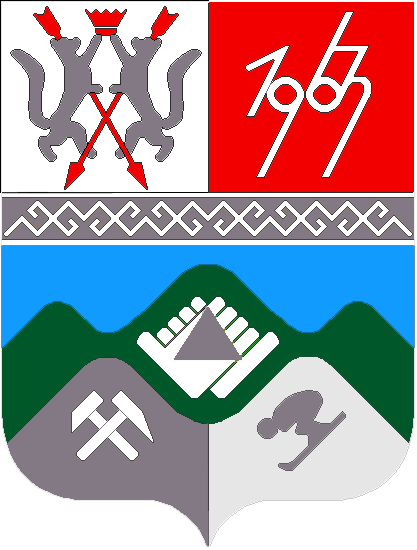 КЕМЕРОВСКАЯ ОБЛАСТЬТАШТАГОЛЬСКИЙ МУНИЦИПАЛЬНЫЙ РАЙОНАДМИНИСТРАЦИЯТАШТАГОЛЬСКОГО МУНИЦИПАЛЬНОГО РАЙОНАПОСТАНОВЛЕНИЕОт  «19  » декабря 2017 г.   №  1031  -п О внесении изменений  в некоторые нормативно-правовые  акты Администрации Таштагольского муниципального района  	На основании Бюджетного Кодекса РФ, Решения Таштагольского районного Совета народных депутатов  от 30.09.2016г. №219-рр «Об утверждении Положения «О бюджетном процессе в Муниципальном образовании «Таштагольский муниципальный район», руководствуясь уставом муниципального образования «Таштагольский муниципальный район»,  Администрация Таштагольского муниципального района постановила:1.  Внести  изменения:1.1. В  Постановление Администрации Таштагольского муниципального района от «30»сентября 2016г. №701-п   «Об  утверждении  муниципальной программы «Развитие образования» на 2017-2019 годы:1.1.1. В паспорте Программы раздел «Объемы и источники                           финансирования Программы» изложить в следующей редакции:«Средства местного бюджета – всего 19988,33 тыс.руб.,в том числе:2017 год – 17 988,33 тыс.руб.2018 год  - 1000,00 тыс. руб.2019 год – 1000,00 тыс. руб.»1.1.2. Раздел 3 «Финансовое обеспечение Программы» изложить в            следующей редакции:«Раздел 3 «Финансовое обеспечение Программы»Общий объем финансирования Программы на 2017-2019 годы              составляет   -   всего 19 988,33 тыс.руб.  из средств местного бюджета , в т.ч. по годам: 2017 год – 17 988,33  тыс.руб.2018 год  - 1000,00 тыс.  руб.2019 год - 1000,00 тыс. руб.Объем финансирования подлежит ежегодному уточнению, исходя из возможностей бюджета на соответствующий финансовый год». 1.1.3. Раздел 7   «Мероприятия»  изложить в  следующей редакции:«7. Программные мероприятия                                                                                     ».1.2. В  Постановление Администрации Таштагольского муниципального района от «30» сентября 2016 г. № 708-п «Об утверждении муниципальной программы «Здоровье» на 2017-2019 годы, следующие изменения:1.2.1. В Паспорте программы раздел «Объемы и источники финансирования муниципальной программы в целом и с разбивкой по годам её реализации» изложить в следующей редакции:»1.2. раздел 4. «Ресурсное обеспечение Программы» изложить в следующей редакции:«4. Ресурсное обеспечение ПрограммыСредства местного бюджета на 2017-2019 годы – 20687,18тыс. рублей, в том числе:2017 год – 3659,18 тыс. рублей;2018 год – 8 514,00 тыс. рублей;2019 год – 8 514,00 тыс. рублейОбъемы финансирования из местного бюджета подлежат ежегодному уточнению, исходя из возможностей на очередной финансовый год.»1.3. раздел 7. Программные мероприятия изложить в следующей редакции:« 7. Программные мероприятия1.3. В  Постановление Администрации Таштагольского муниципального района от «30» сентября 2016г. № 730-п «Об утверждении муниципальной  программы «Обеспечение безопасности условий жизни населения и деятельности предприятий   в Таштагольском муниципальном районе»  на 2017-2019 годы:1.3.1. В паспорте Программы раздел «Объемы и источники  финансирования Программы» изложить в следующей редакции:«Средства местного бюджета – всего 10 070,46 тыс.руб.,в том числе:2017 год -  1 870,46 тыс.руб.2018 год  - 7 000,00 тыс.руб.2019 год -  1 200,00 тыс.руб.»1.3.2. Раздел 4 «Ресурсное обеспечение Программы» изложить в следующей редакции:«Раздел 4 «Ресурсное обеспечение Программы»Общий объем средств, необходимых для реализации Программы на  2017-2019 годы составляет 10 070,46 тыс.руб., в том числе по годам реализации: 2017 год -  1 870,46 тыс.руб.2018 год  - 7 000,00 тыс.руб.2019 год – 1 200,00 тыс.руб.Финансирование Программы осуществляется за счет средств местного бюджета.В том числе по подпрограммам:подпрограмма «Антитеррор»: на 2017-2019 годы потребуется 240,00 тыс. руб. за счет средств местного бюджета, в том числе по годам реализации:2017 год - 0 тыс.руб.2018 год  -120,00 тыс.руб.2019 год –120,00 тыс.руб.         подпрограмма «Снижение рисков и смягчение последствий чрезвычайных ситуаций природного и техногенного характера в Таштагольском муниципальном районе»: на 2017-2019 годы потребуется  9830,46 тыс. руб.  за счет средств местного и областного бюджета, а также спонсорских средств,  в том числе по годам реализации:2017 год – 1870,46 тыс.руб.2018 год  -6880,00 тыс.руб.2019 год –1080,00 тыс.руб.Объем финансирования подлежит ежегодному уточнению, исходя из возможностей бюджета на соответствующий финансовый год». 1.3.3. Раздел 7   «Программные мероприятия»  изложить в следующей редакции:«7. Программные мероприятия».1.4. В  Постановление Администрации Таштагольского муниципального района от «30» сентября 2016г. № 709-п «Об утверждении муниципальной программы «Социальная поддержка населения»  на 2017-2019годы:1.4.1. В паспорте Программы раздел «Объемы и источники  финансирования муниципальной программы в целом и с разбивкой по годам ее реализации » изложить в следующей редакции:«Всего средств  местного бюджета на реализацию Программы –  25974,92 тыс. руб. в том числе по годам:2017 год –   21481,92 тыс. руб.2018 год –     2493,00 тыс. руб.2019 год –     2000,00 тыс. руб.»1.4.2. Раздел 4 «Ресурсное обеспечение программы» изложить в следующей редакции:«Общий  объем средств, необходимых для реализации Программы на 2017-2019 годы составляет  25974,92 тыс. руб. в том числе по годам:2017 год  –21481,92 тыс. руб.2018 год  – 2493,00 тыс. руб.2019 год  – 2000,00 тыс. руб.Финансирование программных мероприятий осуществляется за счет средств местного бюджета.Объемы финансирования подлежат ежегодному уточнению, исходя из возможностей местного бюджета на соответствующий финансовый год.» 1.4.3. Раздел 7   «Мероприятия»  изложить   в  следующей редакции:« 7.  Программные мероприятия  ». 1.5. В  Постановление Администрации Таштагольского муниципального района от «30» сентября 2016г. № 710-п «Об утверждении  муниципальной программы «Пропаганда семейно-брачных отношений» на 2017-2019 годы:1.5.1. В паспорте Программы раздел «Объемы и источники  финансирования Программы» изложить в следующей редакции:«Средства местного бюджета – всего 136,59 тыс.руб.,в том числе:2017 год -  72,59 тыс.руб.2018 год  - 32,00 тыс.руб.2019 год -  32,00 тыс.руб.»1.5.2. Раздел 4 «Ресурсное обеспечение Программы» изложить в следующей редакции:«Раздел 4 «Ресурсное обеспечение Программы»Общий объем финансирования Программы на 2017-2019годы составляет   -   всего 136,59 тыс.руб.  из средств местного бюджета , в т.ч. по годам: 2017 год -  72,59 тыс.руб.2018 год  - 32,00 тыс.руб.2019 год -  32,00 тыс.руб.Объем финансирования подлежит ежегодному уточнению, исходя из возможностей бюджета на соответствующий финансовый год». 1.5.3. Раздел 7   «Мероприятия»  изложить в   следующей редакции:«7. Программные мероприятия».1.6. В  Постановление Администрации Таштагольского муниципального района от «30» сентября 2016г. № 711-п «Об утверждении  муниципальной  программы «Молодежная политика» на 2017-2019 годы:1.6.1. В паспорте Программы раздел «Объемы и источники  финансирования Программы» изложить в следующей редакции:«Средства местного бюджета – всего 127,89 тыс.руб.,в том числе:2017 год -  107,89 тыс.руб.2018 год  - 10,00 тыс.руб.2019 год – 10,00 тыс.руб.»1.6.2. Раздел 4 «Ресурсное обеспечение Программы» изложить в следующей редакции:«Раздел 4 «Ресурсное обеспечение Программы»Общий объем финансирования Программы на 2017-2019 годы составляет   -   всего 127,89 тыс. руб.  из средств местного бюджета, в т.ч. по годам: 2017 год -  107,89 тыс.руб.2018 год  - 10,00 тыс.руб.2019 год – 10,00 тыс.руб.Объем финансирования подлежит ежегодному уточнению, исходя из возможностей бюджета на соответствующий финансовый год». 1.6.3. Раздел 7   «Программные мероприятия» изложить в следующей редакции:«7. Программные мероприятия».        1.7. В  Постановление Администрации Таштагольского муниципального района от «30» сентября 2016г.  № 712-п «Об утверждении           муниципальной  программы «Управление и распоряжение              муниципальным имуществом, составляющим  муниципальную казну» на 2017-2019 годы:1.7.1. В паспорте Программы раздел «Объемы и источники                 финансирования Программы» изложить в следующей редакции:            «Средства местного бюджета –10 665,30 тыс.рублей,в том числе по годам:2017 год – 4 541,60 тыс.руб.2018 год  - 4 123,70 тыс.руб.2019 год – 2 000,00 тыс.руб.Средства областного бюджета – 52 678,00 тыс.руб.,в том числе по годам:2017 год – 0 тыс.руб.2018 год – 52 678,00 тыс.руб.2019 год – 0 тыс.руб.»1.7.2. Раздел 4 «Ресурсное обеспечение Программы» изложить в           следующей редакции:  «Раздел 4 «Ресурсное обеспечение Программы»«Общий объем средств, необходимых для реализации Программы на 2017-2019 годы, составляет  63 343,30 тыс. руб., в том числе по годам:2017 год -  4 541,60 тыс.руб.2018 год  - 56 801,70 тыс.руб.2019 год – 2 000,00 тыс.руб.    Ресурсное обеспечение реализации Программы осуществляется за счет средств местного и областного бюджета.    В целях содействия реализации мероприятий Программы возможно дополнительное финансирование из иных не запрещенных законодательством источников.»1.7.3. Раздел 7   «Программные мероприятия»  изложить в  следующей редакции:«7. Программные мероприятия                                           ».        1.8.  В  Постановление Администрации Таштагольского муниципального района от «30» сентября  2016г. № 714-п «Об утверждении  муниципальной  программы «Строительство и реконструкция объектов» на 2017-2019 годы:1.8.1. В паспорте Программы раздел «Объемы и источники  финансирования Программы» изложить в следующей редакции:«Общая потребность в финансовых ресурсах на реализацию мероприятий Программы – 171130,09 тыс. руб.:Средства федерального бюджета -  65712,43тыс. руб., в том числе: 2017 год – 65712,43 тыс. руб.2018 год - 0 тыс. руб.2019 год - 0 тыс. руб.        Средства областного бюджета – 80769,54 тыс. руб., в том числе:2017 год – 80769,54 тыс. руб.2018 год - 0 тыс. руб.2019 год - 0 тыс. руб.Средства местного бюджета –  всего  24648,12 тыс. руб.,в том числе:2017 год – 12682,12 тыс. руб.2018 год  - 6033,00  тыс. руб.2019 год – 5933,00 тыс. руб.»1.8.2. Раздел 4 «Ресурсное обеспечение Программы» изложить в следующей редакции:«Раздел 4 «Ресурсное обеспечение Программы»«Общая потребность в финансовых ресурсах на реализацию мероприятий Программы – 171130,09 тыс. руб.:Средства федерального бюджета -  65712,43тыс. руб., в том числе: 2017 год – 65712,43 тыс. руб.2018 год - 0 тыс. руб.2019 год - 0 тыс. руб.        Средства областного бюджета – 80769,54 тыс. руб., в том числе:2017 год – 80769,54 тыс. руб.2018 год - 0 тыс. руб.2019 год - 0 тыс. руб.Средства местного бюджета –  всего  24648,12 тыс. руб.,в том числе:2017 год – 12682,12 тыс. руб.2018 год  - 6033,00  тыс. руб.2019 год – 5933,00 тыс. руб.»Объем финансирования подлежит ежегодному уточнению, исходя из       возможностей бюджетов на соответствующий финансовый год». 1.8.3. Раздел 7   «Программные мероприятия»  изложить  следующей редакции:«7. Программные мероприятия».1.9. В  Постановление Администрации Таштагольского муниципального района от «30» сентября 2016г. № 699-п «Об утверждении муниципальной программы «Обеспечение жильем молодых семей» на 2017-2019 годы:1.9.1. В паспорте программы пункт «Ожидаемые конечные результаты реализации муниципальной программы » изложить в следующей редакции: « Успешное выполнение мероприятий программы позволит обеспечить жильем 18 молодых семей, в том числе по годам: 2017 год- 4 семьи; 2018 год – 7 семей; 2019 год – 7 семей.»1.9.2. В паспорте Программы раздел «Объемы и источники  финансирования Программы» изложить в следующей редакции:            «Общая потребность в финансовых ресурсах на реализацию мероприятий Программы – 11642,10 тыс.руб.:Средства местного бюджета 3280,00 тыс. руб.в т.ч. по годам:на 2017 г. –1280,00 тыс. руб.на 2018 г. –1000,00 тыс. руб.на 2019 г. – 1000,00  тыс.руб.Средства  федерального бюджета – 4290,22 тыс. руб.в т.ч. по годам:на 2017 г. – 1369,58  тыс. руб.на 2018 г. – 1460,32 тыс. руб.на 2019 г. – 1460,32 тыс. руб.Средства  областного бюджета -   4071,88 тыс. руб.в т.ч. по годам:на 2017 г. – 1207,24 тыс. руб.на 2018 г. – 1432,32 тыс. руб.на 2019 г. – 1432,32 тыс. руб».1.9.3. Раздел 4 «Ресурсное обеспечение Программы» изложить в следующей редакции: « Общая потребность в финансовых ресурсах на реализацию мероприятий Программы –11642,10 тыс. руб.Средства местного бюджета 3280,00 тыс. руб.в т.ч. по годам:на 2017 г. –1280,00 тыс. руб.на 2018 г. –1000,00 тыс. руб.на 2019 г. – 1000,00  тыс.руб.Средства  федерального бюджета – 4290,22 тыс. руб.в т.ч. по годам:на 2017 г. – 1369,58  тыс. руб.на 2018 г. – 1460,32 тыс. руб.на 2019 г. – 1460,32 тыс. руб.Средства  областного бюджета -   4071,88 тыс. руб.в т.ч. по годам:на 2017 г. – 1207,24 тыс. руб.на 2018 г. – 1432,32 тыс. руб.на 2019 г. – 1432,32 тыс. руб».1.9.4 Раздел 7. «Программные мероприятия» изложить в следующей редакции»:«7. Программные мероприятия:»1.10. В  Постановление Администрации Таштагольского муниципального района от «30» сентября 2016г. № 725-п «Об    утверждении муниципальной программы «Развитие сельского хозяйства»  на 2017-2019 годы»    следующего содержания:1.10.1. В паспорте Программы раздел «Объемы и источники                финансирования Программы» изложить в следующей редакции:«Средства местного бюджета – всего 161,15 тыс.руб.,в том числе:2017 год -   61,15  тыс.руб.2018 год  -  50,00  тыс.руб.2019 год -   50,00  тыс.руб.»1.10.2. Раздел 4 «Ресурсное обеспечение Программы» изложить в следующей редакции:«Раздел 4 «Ресурсное обеспечение Программы»Общий объем финансирования Программы на 2017-2019 годы составляет   -   всего 161,15 тыс.руб.  из средств местного бюджета , в т.ч. по годам: 2017 год –  61,15 тыс.руб.2018 год  -  50,00 тыс.руб.2019 год -   50,00  тыс.руб.Объем финансирования подлежит ежегодному уточнению, исходя из возможностей бюджета на соответствующий финансовый год». 1.10.3. Раздел 7   «Мероприятия»  изложить   в следующей редакции:«7. Мероприятия1.11. В  Постановление Администрации Таштагольского муниципального района  от 30.09.2016г.  № 724-п  «Об утверждении  муниципальной программы                «Возрождение и развитие коренного (шорского) народа»  на 2017-2019 годы следующего содержания:1.11.1. В паспорте Программы раздел «Объем финансирования Программы» изложить в следующей редакции:«Средства местного бюджета – всего 31 155,65 тыс.руб.,в том числе:2017 год –29355,65 тыс.руб.2018 год  - 900,00 тыс.руб.2019 год -  900,00 тыс.руб.,Средства федерального бюджета – всего 167,90 тыс.руб.,в том числе:2017 год – 167,90 тыс.руб.2018 год – 0 тыс.руб.2019 год – 0 тыс.руб.,Средства областного бюджета – всего 62,10 тыс.руб.,в том числе:2017 год – 62,10 тыс.руб.2018 год – 0 тыс.руб.2019 год – 0 тыс.руб.1.11.2. Раздел 4 «Ресурсное обеспечение Программы» изложить              в следующей редакции:«Раздел 4 «Ресурсное обеспечение Программы»Общий объем финансирования Программы на 2017-2019 годы составляет   -   всего 31 385,65 тыс.руб.  из средств местного бюджета , в т.ч. по годам: 2017 год –29 585,65 тыс.руб.2018 год  - 900,00 тыс.руб.2019 год -  900,00 тыс.руб.Объем финансирования подлежит ежегодному уточнению, исходя из возможностей бюджета на соответствующий финансовый год». 1.11.3. Раздел 7   «Программные мероприятия»  изложить  следующей     редакции:«7. Программные мероприятия:1.12. В  Постановление Администрации Таштагольского муниципального района от «30» сентября 2016г. № 723-п «Об утверждении                муниципальной программы «Пресса» на 2017-2019 годы следующего содержания:1.12.1. В паспорте Программы раздел «Объемы и источники  финансирования Программы» изложить в следующей редакции:«Средства местного бюджета – всего 3656,92 тыс.руб.,в том числе:2017 год – 2656,92 тыс.руб.2018 год  - 500,00 тыс.руб.2019 год -  500,00 тыс.руб.»1.12.2. Раздел 4 «Ресурсное обеспечение Программы» изложить в            следующей редакции:«Раздел 4 «Ресурсное обеспечение Программы»Общий объем финансирования Программы на 2017-2019 годы                      составляет   -   всего 3656,92 тыс.руб.  из средств местного бюджета , в т.ч. по годам: 2017 год – 2656,92 тыс.руб.2018 год  - 500,00 тыс.руб.2019 год -  500,00 тыс.руб.Объем финансирования подлежит ежегодному уточнению, исходя из возможностей бюджета на соответствующий финансовый год». 1.12.3. Раздел 7   «Программные мероприятия»  изложить  следующей редакции:                                      «7. Программные мероприятия:».1.13. В  Постановление Администрации Таштагольского муниципального района  от «30» сентября 2016г.№ 729-п «Об утверждении          муниципальной программы «Борьба с преступностью»  на 2017-2019 годы следующего содержания:1.13.1. В паспорте Программы раздел «Объемы и источники  финансирования Программы» изложить в следующей редакции:«Средства местного бюджета – всего 10425,64 тыс.руб.,в том числе:2017год –  8425,64  тыс.руб.2018 год  - 1000,00  тыс.руб.2019 год -  1000,00  тыс.руб.»1.13.2. Раздел 4 «Ресурсное обеспечение Программы» изложить в следующей редакции:«Раздел 4 «Ресурсное обеспечение ПрограммыОбщий объем финансирования Программы на 2017-2019 годы составляет   -   всего 10425,64  тыс.руб.  из средств местного бюджета , в т.ч. по годам: 2017 год –  8425,64 тыс.руб.2018 год  - 1000,00  тыс.руб.2019 год -  1000,00  тыс.руб.Объем финансирования подлежит ежегодному уточнению, исходя из возможностей бюджета на соответствующий финансовый год». 1.13.3. Раздел 7   «Программные мероприятия»  изложить в  следующей редакции:«7.Программные мероприятия».          1.14. В  Постановление Администрации Таштагольского муниципального района от «30» сентября 2016г. № 726-п «Об утверждении  муниципальной программы «Безопасность дорожного движения» на 2017-2019 годы следующего содержания:1.14.1. В паспорте Программы раздел «Объем и источники  финансирования Программы» изложить в следующей редакции:«Средства местного бюджета – всего 1093,07  тыс.руб.,в том числе:2017 год -  93,07  тыс.руб.2018 год  - 500,00 тыс.руб.2019 год -  500,00 тыс.руб.»1.14.2. Раздел 4 «Ресурсное обеспечение Программы» изложить в            следующей редакции:«Раздел 4 «Ресурсное обеспечение Программы»Общий объем финансирования Программы на 2017-2019 годы составляет   -   всего 1093,07  тыс.руб.  из средств местного бюджета , в т.ч. по годам: 2017 год – 93,07 тыс.руб.2018 год  - 500,00 тыс.руб.2019 год -  500,00 тыс.руб.Объем финансирования подлежит ежегодному уточнению, исходя из возможностей бюджета на соответствующий финансовый год». 1.14.3. Раздел 7  «Программные мероприятия»  изложить в  следующей редакции:«7.  Программные мероприятия». 1.15. В  Постановление Администрации Таштагольского муниципального района от «30» сентября 2016г. № 722-п  « Об утверждении муниципальной  программы «Разработка градостроительной документации» на 2017-2019 годы  следующего содержания:1.15.1. В паспорте Программы раздел «Объемы и источники  финансирования Программы» изложить в следующей редакции:«Средства местного бюджета – всего 300,00 тыс.руб.,в том числе:2017 год -   0 тыс.руб.2018 год  - 150,00 тыс.руб.2019 год -  150,00 тыс.руб.»1.15.2. Раздел 4 «Ресурсное обеспечение Программы» изложить в       следующей редакции:«Раздел 4 «Ресурсное обеспечение Программы»Общий объем финансирования Программы на 2017-2019 годы составляет   -   всего 300,00 тыс.руб. из средств местного бюджета , в т.ч. по годам: 2017год -   0 тыс.руб.2018 год  - 150,00 тыс.руб.2019 год -  150,00 тыс.руб.Объем финансирования подлежит ежегодному уточнению, исходя из возможностей бюджета на соответствующий финансовый год». 1.15.3. Раздел 7   «Мероприятия»  изложить  в следующей редакции:«7.Мероприятия».           1.16. В  Постановление Администрации Таштагольского муниципального района от «30» сентября 2016г. № 721-п «Об утверждении муниципальной  программы «Профилактика безнадзорности и правонарушений несовершеннолетних»  на 2017-2019 годы:1.16.1. В паспорте Программы раздел «Объемы и источники  финансирования Программы» изложить в следующей редакции:«Средства местного бюджета – всего 665,52 тыс.руб.,в том числе:2017 год –549,52 тыс.руб.2018 год  - 59,00 тыс.руб.2019 год – 57,00 тыс.руб.»1.16.2. Раздел 4 «Ресурсное обеспечение Программы» изложить в следующей редакции:«Раздел 4 «Ресурсное обеспечение Программы»Общий объем финансирования Программы на 2017-2019 годы составляет   -   всего   из средств местного бюджета 665,52 тыс.руб., в т.ч. по годам: 2017 год –549,52тыс.руб.2018 год  - 59,00 тыс.руб.2019 год – 57,00 тыс.руб.Объем финансирования подлежит ежегодному уточнению, исходя из возможностей бюджета на соответствующий финансовый год.» 1.16.3. Раздел 7   «Программные мероприятия»    изложить  следующей редакции:«7. Программные мероприятия» 1.17. В  Постановление Администрации Таштагольского муниципального района от «30» сентября 2016г. № 727-п «Об    утверждении муниципальной программы «Мобилизационная  подготовка»  на 2017-2019 годы:1.17.1. В паспорте Программы раздел «Объемы и источники              финансирования Программы» изложить в следующей редакции:«Средства местного бюджета – всего 108,81 тыс.руб.,в том числе:2017 год -  28,81 тыс. руб.2018 год -  40,00 тыс. руб.2019 год -  40,00 тыс. руб.1.17.2. Раздел 4 «Ресурсное обеспечение Программы» изложить в следующей редакции:«Раздел 4 «Ресурсное обеспечение Программы»Общий объем финансирования Программы на 2017-2019 годы составляет   -   108,81 тыс. руб. всего из средств местного бюджета , в т.ч. по годам: 2017 год -  28,81  тыс.руб.  2018 год -  40,00 тыс. руб.2019 год -  40,0 тыс. руб.Объем финансирования подлежит ежегодному уточнению, исходя из возможностей бюджета на соответствующий финансовый год». 1.17.3. Раздел 7   «Мероприятия»  изложить  следующей редакции:«7.Мероприятия».1.18.  В  Постановление Администрации Таштагольского муниципального района от «30» сентября 2016г.  № 702-п «Об утверждении          муниципальной программы «Развитие культуры» на 2017-2019 годы следующего содержания:1.18.1. В паспорте Программы раздел «Объемы и источники  финансирования Программы» изложить в следующей редакции:«Средства местного бюджета – всего 5 800,00 тыс.руб.,в том числе:2017 год  - 4 300,00 тыс.руб.2018 год – 1 000 тыс.руб.2019 год  - 500 тыс.руб.»1.18.2. Раздел 4 «Ресурсное обеспечение Программы» изложить в следующей редакции:«Раздел 4 «Ресурсное обеспечение Программы»Общий объем финансирования Программы на 2017-2019 годы составляет   -   всего 5 800,00 тыс.руб.  из средств местного бюджета , в т.ч. по годам: 2017 год  - 4 300,00 тыс.руб.2018 год – 1 000 тыс.руб.2019 год  - 500 тыс.руб.»Объем финансирования подлежит ежегодному уточнению, исходя из возможностей бюджета на соответствующий финансовый год». 1.18.3. Раздел 7   «Программные мероприятия»  изложить в  следующей редакции:«7.Программные мероприятия».         1.19.  В  Постановление Администрации Таштагольского муниципального района от «30» сентября 2016г. № 715-п  «Об утверждении муниципальной программы «Развитие физической культуры и спорта» на 2017-2019 годы»:1.19.1. В паспорте Программы раздел «Объем и источники  финансирования Программы» изложить в следующей редакции:«Средства местного бюджета – всего 2607,77 тыс.руб.,в том числе:2017 год – 907,77 тыс.руб.2018 год – 900,00 тыс.руб.2019 год – 800,00 тыс.руб.»1.19.2. Раздел 4 «Ресурсное обеспечение Программы» изложить в следующей редакции:«Раздел 4 «Ресурсное обеспечение Программы»Общий объем финансирования Программы на 2017-2019 годы составляет - всего 2607,77 тыс.руб.  из средств местного бюджета , в т.ч. по годам: 2017 год – 907,77 тыс.руб.2018 год – 900,00 тыс.руб.2019 год – 800,00 тыс.руб.Объем финансирования подлежит ежегодному уточнению, исходя из возможностей бюджета на соответствующий финансовый год». 1.19.3. Раздел 7   «Мероприятия»  изложить  в  следующей редакции:«7.Мероприятия		».1.20. В  Постановление Администрации Таштагольского муниципального района от «30» сентября  2016г. № 703-п   «Об утверждении          муниципальной программы «Благоустройство» на 2017-2019 годы:1.20.1. В паспорте Программы раздел «Объемы и источники  финансирования Программы» изложить в следующей редакции:«Общая потребность в финансовых ресурсах на реализацию мероприятий Программы – 92837,18 тыс. руб.:Средства федерального бюджета – 38 725,20 тыс. руб.,в том числе по годам:2017 год – 38 725,20 тыс. руб.2018 год –  0 тыс. руб.2019 год –  0 тыс. руб.Средства областного бюджета – 34 365,00 тыс. руб.,в том числе по годам:2017 год – 14 323,00 тыс. руб.2018 год – 20 042,00 тыс. руб.2019 год – 0  тыс. руб.Средства местного бюджета – 19 746,98 тыс. руб.,в том числе по годам:2017 год –   16338,88  тыс. руб.2018 год –   2408,10  тыс. руб.2019 год –   1 000,00  тыс. руб.».1.20.2. Раздел 4 «Ресурсное обеспечение Программы» изложить в следующей редакции:«Раздел 4 «Ресурсное обеспечение Программы»«Общая потребность в финансовых ресурсах на реализацию мероприятий Программы - 92837,18 тыс. руб., в том числе:Средства федерального бюджета – 38 725,20 тыс. руб.,в том числе по годам:2017 год – 38 725,20 тыс. руб.2018 год –  0  тыс. руб.2019 год –  0  тыс. руб.Средства областного бюджета – 34 365,00 тыс. руб.,в том числе по годам:2017 год – 14 323,00 тыс. руб.2018 год – 20 042,00 тыс. руб.2019 год –  0 тыс. руб.Средства местного бюджета – 19 746,98 тыс. руб.,в том числе по годам:2017 год –   16338,88  тыс. руб.2018 год –   2408,10  тыс. руб.2019 год –   1 000,00  тыс. руб.».Объем финансирования подлежит ежегодному уточнению, исходя из возможностей бюджета на соответствующий финансовый год». 1.20.3. Раздел 7   «Программные мероприятия»   изложить в следующей редакции:«7. Программные мероприятия»1.21.  В  Постановление Администрации Таштагольского муниципального района от «30» сентября 2016г.№ 718-п «Об утверждении муниципальной  программы «Совершенствование системы работы по вопросам награждения, поощрения и проведения организационных мероприятий на территории  Таштагольского муниципального района» на 2017-2019годы следующего содержания:1.21.1. В паспорте Программы раздел «Объемы и источники  финансирования Программы» изложить в следующей редакции:«Средства местного бюджета – всего 3397,55 тыс.руб.,в том числе:2017 год -  1897,55 тыс.руб.2018 год  - 1000,00 тыс.руб.2019 год  – 500,00 тыс.руб.»1.21.2. Раздел 4 «Ресурсное обеспечение Программы» изложить в следующей редакции:«Раздел 4 «Ресурсное обеспечение Программы»Общий объем финансирования Программы на 2017-2019 годы составляет   -   всего 3397,55 тыс.руб.  из средств местного бюджета , в т.ч. по годам: 2017 год -  1897,55 тыс.руб.2018 год  - 1000тыс.руб.2019 год -  500,00 тыс.руб.Объем финансирования подлежит ежегодному уточнению, исходя из возможностей бюджета на соответствующий финансовый год». 1.21.3. Раздел 7   «Мероприятия»  изложить в  следующей редакции:«7.Мероприятия         1.22. В Постановление Администрации Таштагольского муниципального района от «30» сентября 2016г. № 716-п «Об утверждении муниципальной программы «Поддержка жителей по ремонту жилья» на 2017-2019 годы, следующие изменения:        1.22.1. в паспорте программы раздел «Объемы и источники финансирования Программы»  изложить в следующей редакции:».	1.2. раздел 4. Ресурсное обеспечение Программы изложить в следующей редакции: «4. Ресурсное обеспечение ПрограммыОбщий объем финансирования Муниципальной  программы –17289,36  тыс. руб., в том числе по годам реализации:2017 год – 2521,79  тыс. рублей;
2018 год – 14267,57 тыс. рублей;
2019 год – 500,00 тыс. рублей;в том числе по источникам финансирования:средства местного  бюджета –3716,36 тыс. рублей, в том числе по годам реализации:
2017 год – 2521,79  тыс. рублей;
2018 год – 694,57  тыс. рублей;
2019 год – 500,00 тыс. рублей;
иные не запрещенные законодательством источники финансирования, в том числе:средства областного бюджета – 13573,00 тыс. рублей, в том числе по годам реализации:2017 год- 0 тыс. рублей;2018 год – 13573,00  тыс. рублей;2019 год –0 тыс. рублей.»;   1.22.3. раздел 7 «Программные мероприятия», изложить в следующей редакции:«7. Программные мероприятия         » 1.23.  В Постановление Администрации Таштагольского муниципального района от 30 сентября 2016г. №707-п «Об утверждении муниципальной программы «Жилье для детей-сирот» на 2017-2019годы,  следующие изменения: 1.23.1. в паспорте программы пункт «Ожидаемые конечные результаты реализации муниципальной » изложить в следующей редакции: «Жилищные условия за три года улучшат:- за счет предоставления жилых помещений 111 детей-сирот, в том числе по годам:          2017 год -  37 детей – сирот,2018 год -  37 детей – сирот,2019 год -  37 детей-сирот.»1.23.2. В паспорте Программы раздел «Объемы и источники  финансирования Программы» изложить в следующей редакции:«Общая потребность в финансовых ресурсах на реализацию мероприятий Программы – 55949,82 тыс. руб.:Средства федерального бюджета – всего 36979,00 тыс.руб., в том числе:2017 год -      20397,00 тыс.руб.2018 год  -    16582,00 тыс.руб.         2019 год –     0тыс.руб.Средства областного бюджета- 18670,50 тыс.руб., в том числе:2017 год -       6070,50 тыс.руб.2018 год -       12600,00 тыс.руб.2019 год -       0 тыс.руб.Средства местного бюджета – всего 300,32 тыс.руб., в том числе:2017 год -  0,32 тыс.руб.2018 год  - 200,00 тыс.руб.2019 год – 100,00 тыс.руб.»1.23.3. Раздел 4 «Ресурсное обеспечение Программы» изложить в следующей редакции:«Раздел 4 «Ресурсное обеспечение Программы»«Общая потребность в финансовых ресурсах на реализацию мероприятий Программы – 55949,82 тыс. руб.:Средства федерального бюджета – всего 36979,00 тыс.руб., в том числе:2017 год -      20397,00 тыс.руб.2018 год  -    16582,00 тыс.руб.         2019 год –     0тыс.руб.Средства областного бюджета- 18670,50 тыс.руб., в том числе:2017 год -       6070,50 тыс.руб.2018 год -       12600,00 тыс.руб.2019 год -       0 тыс.руб.Средства местного бюджета – всего 300,32 тыс.руб., в том числе:2017 год -  0,32 тыс.руб.2018 год  - 200,00 тыс.руб.2019 год – 100,00 тыс.руб.»Объемы финансирования подлежит ежегодному уточнению, исходя из возможностей бюджетов на соответствующий финансовый год».       1.23.4. Раздел 7. «Программные мероприятия» изложить в следующей редакции»7. Программные мероприятия».     1.24. В Постановление Администрации Таштагольского муниципального района от  «30» сентября 2016г.     № 713-п  «Об утверждении          муниципальной  программы «Поддержка малого и среднего предпринимательства»  на 2017-2019 годы следующего содержания:1.24.1. В паспорте Программы раздел «Объемы и источники  финансирования Программы» изложить в следующей редакции:«Общая потребность в финансовых ресурсах на реализацию мероприятий Программы – 20065,24 тыс. руб.:Средства местного бюджета – всего 865,24 тыс.руб., в том числе:2017 год -  265,24 тыс.руб.2018 год  - 300,00 тыс.руб.2019 год – 300,00 тыс.руб.Средства МФПМП 19200,00 тыс. руб., в том числе:2017 год -  6350,00 тыс.руб.2018 год  - 6400,00 тыс.руб.2019год –  6450,00 тыс.руб.»1.24.2. Раздел 4 «Ресурсное обеспечение Программы» изложить в следующей редакции:«Раздел 4 «Ресурсное обеспечение Программы»«Общая потребность в финансовых ресурсах на реализацию мероприятий Программы – 20065,24 тыс. руб.:Средства местного бюджета – всего 865,24 тыс.руб., в том числе:2017 год -  265,24 тыс.руб.2018 год  - 300,00 тыс.руб.2019 год – 300,00 тыс.руб.Средства МФПМП - 19200,00 тыс. руб., в том числе:2017 год -  6350,00 тыс.руб.2018 год  - 6400,00 тыс.руб.2019год –  6450,00 тыс.руб.»Объемы финансирования подлежат ежегодному уточнению, исходя из возможностей бюджетов на соответствующий финансовый год.         В целях содействия в реализации мероприятий Программы возможно дополнительное финансирование из иных не запрещенных законодательством источников. 1.24.3. Раздел 7   «Мероприятия»  изложить в  следующей редакции:«7.Мероприятия ».1.25. В Постановление Администрации Таштагольского муниципального района от «30» сентября 2016г. № 719-п  «Об утверждении муниципальной программуы «Модернизация объектов коммунальной инфраструктуры и поддержка жилищно-коммунального хозяйства на территории  Таштагольского муниципального  района» на 2017-2019 годы:1.25.1. В паспорте программы раздел «Объемы и источники финансирования Муниципальной программы в целом и с разбивкой по годам ее реализации» изложить в следующей редакции:1.25.2. Раздел 4. «Ресурсное обеспечение Программы» изложить в следующей редакции: « 4. Ресурсное обеспечение ПрограммыОбщий объем финансирования Муниципальной  программы – 460075,8 тыс. рублей, в том числе по годам реализации:2017 год – 368620,8 тыс. руб.
2018 год – 67090,0 тыс. руб.
2019 год – 24365,0 тыс. руб.
в том числе по источникам финансирования:средства местного  бюджета – 8665,9 тыс. рублей, в том числе по годам реализации:
2017 год – 1195,9тыс. руб.
2018 год – 4235,0  тыс. руб.
2019 год – 3235,0 тыс. руб.
иные не запрещенные законодательством источники финансирования, в том числе:
средства областного бюджета – 70635,0 тыс. рублей, в том числе по годам реализации:
2017 год –  0 тыс. руб.
2018 год –  54600,0  тыс. руб.
2019 год –  16035,0 тыс. руб.

средства юридических и физических лиц – 380774,9тыс. рублей, в том числе по годам реализации:
2017 год – 367424,9 тыс. руб.
2018 год – 8255,0 тыс. руб.
2019 год –5 095,0 тыс. руб.	Объемы финансирования подлежат ежегодному уточнению, исходя из возможностей бюджетов на соответствующий финансовый год.	1.25.3. Раздел 7. «Программные мероприятия», изложить в следующей редакции:«7. Программные мероприятия».1.26.  В Постановление Администрации Таштагольского муниципального района от «30» сентября 2016г. №720-п «Об утверждении          муниципальной  программы «Развитие улично-дорожной сети муниципального образования «Таштагольский муниципальный район» на 2017-2019 годы:1.26.1. В паспорте Программы раздел «Источники  финансирования Программы» изложить в следующей редакции:«Общая потребность в финансовых ресурсах в части  реализации  мероприятий Программы на 2017-2019гг.   –  49940,24 тыс.руб.:  Средства местного и областного бюджета – 24295,52  тыс.руб., в том числе по годам:2017 год –  24 285,52  тыс.руб.2018 год -  25649,72 тыс.руб.2019 год – 5,00 тыс.руб.»1.26.2. Раздел 5 «Ресурсное обеспечение Программы» изложить в следующей редакции:«Раздел 5 «Ресурсное обеспечение Программы»      «Финансовые средства на реализацию Программы в 2017-2019 годах планируется формировать за счет средств дорожного фонда муниципального образования Таштагольского муниципального района и субсидий, предоставляемых из областного бюджета на выполнение работ по капитальному ремонту и ремонту дорог, капитальному ремонту и ремонту дворовых территорий многоквартирных домов, проездов к дворовым территориям многоквартирных домов».Общий объем финансирования Программы в части реализации мероприятий на 2017-2019 годы составит –  49940,24  тыс.руб.:Средства местного и областного бюджета – 49940,24 тыс.руб., в том числе по годам:2017 год –  24 285,52  тыс.руб.2018 год –  25649,72,00 тыс.руб.2019 год -   5,00 тыс.руб. Возможное дополнительное финансирование в целях содействия в реализации мероприятий Программы может осуществляться из иных, не запрещенных законодательством источников.Объемы ассигнований подлежат ежегодному уточнению, исходя из возможностей бюджетов на соответствующий финансовый год.1.26.3. Раздел 7   «Программные мероприятия»  изложить  в  следующей редакции:«7.Программные мероприятия		».	    1.27. В Постановление Администрации Таштагольского муниципального района  от «30» сентября 2016г. №705-п  «Об утверждении          муниципальной  программы «Развитие потребительского рынка в Таштагольском  муниципальном районе» на 2017-2019 годы:    1.27.1. В паспорте Программы раздел «Объемы и источники  финансирования Программы» изложить в следующей редакции:«Средства местного бюджета – всего 117,00 тыс.руб.,в том числе:2017 год -  70,00 тыс.руб.2018 год – 25,00 тыс.руб.2019 год -  22,00 тыс.руб.»  1.27.2. Раздел 4 «Ресурсное обеспечение Программы» изложить в следующей редакции:«Раздел 4 «Ресурсное обеспечение Программы»Общий объем финансирования Программы на 2017-2019годы составляет   -   всего 117,00 тыс.руб.  из средств местного бюджета , в т.ч. по годам: 2017 год -  70,00 тыс.руб.2018 год -  25,00 тыс.руб.2019 год -  22,00 тыс.руб.Объем финансирования подлежит ежегодному уточнению, исходя из возможностей бюджета на соответствующий финансовый год».  1.27.3. Раздел 7   «Мероприятия»  изложить  в  следующей редакции:«7.Мероприятия     »       1.28. В Постановление Администрации Таштагольского муниципального района от «30» сентября 2016г. № 717-п «Об утверждении муниципальной  программы «Развитие муниципальной службы в муниципальном образовании «Таштагольский муниципальный район» на 2017-2019 годы:      1.28.1. В паспорте Программы раздел «Объемы и источники  финансирования Программы» изложить в следующей редакции:«Средства местного бюджета – всего 242,70 тыс.руб.,в том числе:2017 год -  117,70 тыс.руб.2018 год -  63,00 тыс.руб.2019 год -  62,00 тыс.руб.»       1.28.2. Раздел 4 «Ресурсное обеспечение Программы» изложить в следующей редакции:«Раздел 4 «Ресурсное обеспечение Программы»Общий объем финансирования Программы на 2017-2019годы составляет   -   всего 242,70 тыс.руб.  из средств местного бюджета , в т.ч. по годам: 2017 год – 117,70 тыс.руб.2018 год – 63,00 тыс.руб.2019 год -  62,00 тыс.руб.Объем финансирования подлежит ежегодному уточнению, исходя из возможностей бюджета на соответствующий финансовый год». 1.28.3. Раздел 7   «Мероприятия»  изложить  в  следующей редакции:«7.Мероприятия»     1.29. В Постановление Администрации Таштагольского муниципального района от «30» сентября 2016г. № 704-п «Об утверждении          муниципальной  программы «Повышение инвестиционной привлекательности Таштагольского муниципального района» на 2017-2019годы:      1.29.1. В паспорте Программы раздел «Объемы и источники  финансирования Программы» изложить в следующей редакции:«Средства местного бюджета – всего 60,00 тыс.руб.,в том числе:2017 год -  0 тыс.руб.2018 год -  30,00 тыс.руб.2019 год -  30,00 тыс.руб.»      1.29.2. Раздел 4 «Ресурсное обеспечение Программы» изложить в следующей редакции:«Раздел 4 «Ресурсное обеспечение Программы»Общий объем финансирования Программы на 2017-2019 годы составляет   -   всего 60,00 тыс.руб.  из средств местного бюджета , в т.ч. по годам: 2017 год -   0 тыс.руб.2018 год -   30,00 тыс.руб.2019 год -   30,00 тыс.руб.Объем финансирования подлежит ежегодному уточнению, исходя из возможностей бюджета на соответствующий финансовый год». 1.29.3. Раздел 7   «Программные мероприятия»  изложить  в  следующей редакции:«7.Программные мероприятия»       1.30. В Постановление Администрации Таштагольского муниципального района  от «30» сентября 2016г. № 706-п «Об утверждении          муниципальной  программы «Создание  инженерной инфраструктуры  зоны экономического благоприятствования «Горная Шория» на 2017-2019годы:      1.30.1. В паспорте Программы раздел «Объемы и источники  финансирования Программы» изложить в следующей редакции:«Общая потребность в финансовых ресурсах в части  реализации  мероприятий Программы на 2017-2019гг. 9995,00 тыс.руб.:  Средства областного бюджета –9950,00  тыс. руб., в том числе по годам:2017 год –  0 тыс.руб.2018 год –  9950,00  тыс.руб.2019 год –  0 тыс.руб. Средства местного бюджета – 45,00 тыс.руб., в том числе по годам:2017 год –  0 тыс.руб.2018 год -   45,00 тыс.руб.2019 год -   0 тыс.руб.»     1.30.2. Раздел 4 «Ресурсное обеспечение Программы» изложить в следующей редакции:«Раздел 4 «Ресурсное обеспечение Программы»Общий объем финансирования Программы в части реализации мероприятий на 2017-2019 годы составит  9995,00 тыс.руб.:Средства областного бюджета – 9950,00 тыс.руб., в том числе по годам:2017 год –  0 тыс.руб.2018 год –  9950,00 тыс.руб.2019 год –  0 тыс.руб.   Средства местного бюджета -  45,00 тыс.руб., в том числе по годам:2017 год –  0  тыс.руб.2018 год – 45,00 тыс.руб.2019 год -   0 тыс.руб. Объемы финансирования подлежат ежегодному уточнению, исходя из возможностей бюджетов на соответствующий финансовый год»   1.30.3. Раздел 7   «Программные мероприятия»  изложить  в  следующей редакции:«7.Программные мероприятия».         2.Пресс-секретарю Главы Таштагольского муниципального района (М.Л.Кустова)   опубликовать настоящее постановление  в газете «Красная Шория» и разместить на сайте администрации Таштагольского муниципального района в  информационно – телекоммуникационной сети «Интернет».3. Контроль  за исполнением постановления возложить на заместителя Главы Таштагольского муниципального района Швайгерт В.С.4. Настоящее постановление вступает в силу со дня его официального опубликования.          Глава Таштагольского           муниципального района                                                             В.Н. Макута   Наименование мероприятия; источники финансированияОбъем финансовых ресурсов, тыс. рублейОбъем финансовых ресурсов, тыс. рублейОбъем финансовых ресурсов, тыс. рублейОбъем финансовых ресурсов, тыс. рублейНаименование мероприятия; источники финансированияВсего 2017г.2018г.2019г.12345Создание единой муниципальной образовательной информационной среды и компьютеризация учреждений образования 50,0050,0000Местный бюджет50,0050,0000Единый государственный экзамен545,70495,70050,00Местный бюджет545,70495,70050,00Общегородские мероприятия (Прочие расходы по программе)3954,583764,5823,00167,00Местный бюджет3954,583764,5823,00167,00Питание  на малообеспеченных  детей1975,101815,1077,0083,00Местный бюджет1975,101815,1077,0083,00Муниципальный грант20,000,0010,0010,00Местный бюджет20,000,0010,0010,00Отличники учебы и активисты520,10320,10100,00100,00Местный бюджет520,10320,10100,00100,00Родительская плата в казенных общеобразовательных учреждениях7342,147342,1400Местный бюджет7342,147342,1400Меры социальной поддержки для молодых специалистов220,0020,00100,00100,00Местный бюджет220,0020,00100,00100,00Меры социальной поддержки гражданам, усыновившим (удочерившим) детей-сирот и детей, оставшихся без попечения родителей270,0090,0090,0090,00Местный бюджет270,0090,0090,0090,00Организация льготного питания детей-сирот и детей, оставшихся без попечения родителей, находящихся под опекой (попечительством), в приемной семье, обучающихся общеобразовательных учреждений2223,201223,20600,00400,00Местный бюджет2223,201223,20600,00400,00Увеличение размера денежных средств на содержание детей-сирот и детей, оставшихся без попечения родителей, в возрасте от 0 до 10 лет, находящихся под опекой и в приемных семьях до 6000 рублей в месяц1175,401175,4000Местный бюджет1175,401175,4000Выплата единовременного пособия в размере 10000 рублей при устройстве ребенка под опеку и в приемную семью 620,00620,0000Местный бюджет620,00620,0000Назначение и осуществление ежемесячной денежной выплаты стимулирующего характера педагогам дополнительного образования, реализующих образовательные программы по изучению шорского языка в  МБОУ  ДОД   «Детско-юношеский центр «Часкы» 61,3461,3400Местный бюджет61,3461,3400На повышение  зарплаты специалистам  отдела опеки и попечительства 238,27238,2700Местный бюджет238,27238,2700Назначение и осуществление ежемесячной денежной выплаты стимулирующего характера водителям автобусов 688,85688,8500Местный бюджет688,85688,8500Возмещение затрат родителям за доставку детей в МКОУ ООШ № 3783,6583,6500Местный бюджет83,6583,6500Итого по программе:19988,3317988,331000,001000,00Местный бюджет19988,3317988,331000,001000,00Объемы и источники финансирования муниципальной программы в целом и с разбивкой по годам её реализацииВсего средства местного бюджета на реализацию Программы – 20687,18 тыс. руб., в том числе по годам:2017 год –3659,18 тыс. рублей2018 год – 8 514,00 тыс. рублей2019 год – 8 514,00 тыс. рублейНаименование подпрограммы, мероприятия; источники финансированияОбъем финансовых ресурсов, тыс. руб.Объем финансовых ресурсов, тыс. руб.Объем финансовых ресурсов, тыс. руб.Объем финансовых ресурсов, тыс. руб.Объем финансовых ресурсов, тыс. руб.Объем финансовых ресурсов, тыс. руб.Объем финансовых ресурсов, тыс. руб.Наименование подпрограммы, мероприятия; источники финансированияВсегоВсего2017г.2017г.2018г.2018г.2019г.12233445Подпрограмма1. «Предупреждение и борьба с заболеваниями социального характера» (ВИЧ)Местный бюджет20,0020,000010,0010,0010,002.Подпрограмма«Будущее без наркотиков»Местный бюджет640,23640,23180,23180,23230,00230,00230,003.Подпрограмма  «Вакцинопрофилактика»Местный бюджет1473,11273,12273,12273,12600,00600,00600,004.Подпрограмма  «Техническое перевооружение здравоохранения»Местный бюджет3333,703333,701023,701023,702155,002155,00155,005.Подпрограмма  «Подготовка специалистов здравоохранения»Местный бюджет2038,92038,9438,90438,90800,00800,00800,006. Подпрограмма  «Прочие расходы»Местный бюджет9996,759996,75658,75658,753669,003669,005669,006.1. Мероприятие  «Льготное и бесплатное лекарственное обеспечение»Местный бюджет4300,004300,00300,00300,002000,002000,002000,006.2.Мероприятие « Снижение веса»Местный бюджет0000000Мероприятие   «Гемодиализ»Местный бюджет980,00980,0000490,00490,00490,006.3.Мероприятие  «Укрепление материально-технической  базы»Местный бюджет684,46684,46102,46102,46291,00291,00291,00в  т.ч. Поддержка села (дрова, уголь)241,00241,00250,006.4.Мероприятие  «Охрана и укрепление здоровья старшего поколения»Местный бюджет335,28335,2879,2879,28128,00128,00128,006.5.Мероприятие  «Исследование состояния коренных жителей района»Местный бюджет164,00164,0024,0024,0070,0070,0070,006.6.Мероприятие  «Налог на содержание имущества»Местный бюджет00000006.7.Мероприятие  «Обслуживание массовых мероприятий (спортивных, культурных и других)»Местный бюджет1333,011333,01153,01153,01590,00590,00590,006.8.Мероприятие  «Проведение акции "Родился ребёнок"»Местный бюджет20020000100,00100,00100,00Итого МБУЗ «Таштагольская ЦРБ»17502,7017502,702574,702574,707464,007464,007464,00Местный бюджет17502,7017502,702574,702574,707464,007464,007464,00Подпрограмма«Стоматологическое здоровье жителей» Местный бюджет0000000Мероприятие «Протезирование пенсионеров по возрасту»Местный бюджет1348,591348,59449,53449,53449,53449,53449,53Мероприятие «Санация сельских жителей»Местный бюджет1188,901188,90396,30396,30396,30396,30396,30Мероприятие «Санация призывников»Местный бюджет0000000Мероприятие «Профилактика стоматологических заболеваний и санация детей дошкольного возраста»Местный бюджет34,8034,8011,6011,6011,6011,6011,60Мероприятие «Профилактика стоматологических заболеваний и санация детей школьного возраста»Местный бюджет0000000Мероприятие «Профилактика стоматологических заболеваний и санация беременных женщин»Местный бюджет59,4059,4019,8019,8019,8019,8019,80Мероприятие «Красивая улыбка ортодонтическое лечение детей школы-интерната №3»Местный бюджет0000000Подпрограмма «Стоматологическое здоровье коренных жителей»Местный бюджет518,40518,40172,80172,80172,80172,80172,80Подпрограмма «Прочие расходы»Местный бюджет0000000Мероприятие «Текущий ремонт»Местный бюджет0000000Мероприятие «Вложения в основные средства»Местный бюджет0000000Мероприятие «Медикаменты, мединструментарий»Местный бюджет0000000Подпрограмма «Поддержание объектов учреждения здравоохранения Таштагольского муниципального района в исправном техническом состоянии»Местный бюджет0000000Итого МАУ «Городская стоматологическая поликлиника»Местный бюджет3150,003150,001050,001050,001050,001050,001050,00Прочие расходы по программеМестный бюджет34,4834,4834,4834,48000ВСЕГО:20687,1820687,183659,183659,188514,008514,008514,00Наименование подпрограммы, мероприятия; источники финансированияОбъем финансовых ресурсов, тыс. рублейОбъем финансовых ресурсов, тыс. рублейОбъем финансовых ресурсов, тыс. рублейОбъем финансовых ресурсов, тыс. рублейНаименование подпрограммы, мероприятия; источники финансированияВсегоОчередной  2017 г.1-й год планового периода 2018г.2-й год планового периода2019г.12345Подпрограмма  «Антитеррор»240,000120,00120,00Подпрограмма  «Антитеррор»1.1 Установка кнопок экстренного вызова полиции100,00050,0050,001.2 Приобретение и установка систем видеонаблюдения100,00050,0050,001.3 Изготовление печатной продукции антитеррористической направленности40,00020,0020,00Средства местного бюджета240,000120,00120,00Подпрограмма «Снижение рисков и смягчение последствий чрезвычайных ситуаций природного и техногенного характера в Таштагольском муниципальном районе»9830,461870,466880,001080,002.1 Поддержание в рабочем состоянии и развитие системы оповещения населения о чрезвычайных ситуациях мирного и военного времени на территории Таштагольского муниципального района 300,000200,00100,00Местный бюджет300,000200,00100,002.2 Приобретение  аварийно-спасательного инструмента и оборудования562,37362,37100,00100,00Местный бюджет562,37362,37100,00100,002.3 Приобретение оборудования для усовершенствования системы оповещения населения Таштагольского муниципального района2000,0002000,000Местный бюджет50,00050,000Областной бюджет1950,0001950,0002.4 Оснащение пожарной техникой, обмундированием,  необходимым оборудованием  добровольных пожарных дружин в отдаленных населенных пунктах, противопожарные мероприятия300,000150,00150,00Местный бюджет300,000150,00150,002.5 Создание запаса ГСМ на предупреждение и ликвидацию чрезвычайных ситуаций467,57267,57100,00100,00Местный бюджет467,57267,57100,00100,002.6 Создание запаса продуктов для обеспечения питания аварийно-спасательных бригад при ликвидации чрезвычайных ситуаций120,00060,0060,00Местный бюджет120,00060,0060,002.7 Выполнение работ по предотвращению и ликвидации последствий чрезвычайных ситуаций964,16664,16150,00150,00Местный бюджет964,16664,16150,00150,002.7 Проведение обучения населения действиям в чрезвычайных ситуациях40,00020,0020,00Местный бюджет40,00020,0020,002.8 Организация работы гидрологических постов в период весеннего паводка100,00050,0050,00Местный бюджет100,00050,0050,002.9 Организация работы Единой дежурно-диспетчерской службы 876,36576,36150,00150,00Местный бюджет876,36576,36150,00150,002.10 Приобретение оборудования для организации службы 150,00075,0075,00Местный бюджет150,00075,0075,002.11 Приобретение камер видеонаблюдения для обеспечения безопасности района2000,0002000,000Местный бюджет50,00050,000Областной бюджет1950,0001950,0002.12 Приобретение оборудования для организации службы 1700,0001700,000Местный бюджет50,00050,000Спонсорские средства1650,0001650,0002.13 Оборудование и содержание муниципальных пляжей и мест массового отдыха людей100,00050,0050,00Местный бюджет100,00050,0050,002.14 Личное страхование добровольных пожарных подразделений на период исполнения ими обязанностей100,00050,0050,00Местный бюджет100,00050,0050,002.15 Пропаганда направленная на развитие добровольной пожарной охраны (изготовление плакатов, баннеров, буклетов, листовок)50,00025,0025,00Местный бюджет50,00025,0025,00ИТОГО по программе10070,461870,467000,001200,00 Местный бюджет4520,461870,461450,001200,00Областной бюджет3900,0003900,000Спонсорские средства1650,0001650,000Наименование подпрограммы, мероприятия; источники финансированияОбъем финансирования, тыс.руб.Объем финансирования, тыс.руб.Объем финансирования, тыс.руб.Объем финансирования, тыс.руб.Наименование подпрограммы, мероприятия; источники финансированияВсего2017г.2018г.2019г.12345 Подпрограмма «Обеспечение инвалидам равных с другими гражданами возможностей участия во всех сферах общественной жизни»636,60349,60144,00143,00Местный бюджет636,60349,60144,00143,00Мероприятия:1. Организация услуг проката  технических средств реабилитации на базе Таштагольского ЦСОГПВиИ180,00175,003,002,002. Проведение различных мероприятий в том числе:456,60174,60141,00141,002.1.Таштагольская городская общественная организация защиты и помощи детям – инвалидам «ПЛАНЕТА ДОБРА»87,6051,6018,0018,002.2.Таштагольская городская общественная организация Всероссийского общества инвалидов369,00123,00123,00123,00Подпрограмма «Социальная поддержка Совета ветеранов войны и труда»1685,181514,18108,0063,00Местный бюджет1685,181514,18108,0063,00Мероприятия:1. Социальная поддержка Совета ветеранов войны и труда в том числе:1685,181514,18108,0063,001.1.Оказание адресной помощи ветеранам Великой Отечественной войны ко Дню празднования 70-ой годовщины Победы в Великой Отечественной войне 1941-1945гг.539,80525,809,005,00Мероприятия программы:23654,1419619,142241,001794,00Местный бюджет23654,1419619,142241,001794,001.Социальная поддержка Почетных граждан района4363,563301,86556,70505,002.Социальная поддержка членов семей граждан, подвергшихся воздействию радиации (льгота за коммунальные услуги в размере 50%)185,53148,5323,0014,003.Социальная поддержка граждан  по оказанию адресной  материальной помощи в.т.ч.:3329,782886,78282,00161,003.1.  Приобретение траурных венков, живых цветов участникам ВОВ и гражданам города104,7797,274,503,004. Социальная поддержка ветеранов боевых действий (льгота на коммунальные услуги (электроэнергия) в размере 50 %)402,77364,7724,0014,005. Проведение различных мероприятий в т.ч. :5411,845027,84243,00141,005.1.Организацию погрузки, доставки, складирования, хранения благотворительного угля для малоимущих семей973,70661,70197,00115,005.2. организацию доставки, овощных наборов для малоимущих семей100,4046,4034,0020,005.3. Прочие мероприятия4319,744319,74006. Оздоровление детей в течение года (доставка в оздоровительные лагеря в пределах области и другие регионы)33,8019,809,005,007. Оказание лечебно-профилактических услуг  (оздоровление пожилого населения в лечебно-оздоровительном центре)43,00027,0016,008. «Военно-патриотический клуб «Рассвет» при СРЦ ул. Поспелова, 7 (Заработная плата, коммунальные услуги, услуги связи, содержание, оснащение, проведение текущего ремонта  помещения)1120,00355,40382,30382,309. Маневренные квартиры» для взрослых при ЦСОН (оснащение, проведение текущего ремонта в течение года, приобретение расходных материалов)11,0007,004,0010. Поддержка ТГОО ВОИ в оплате коммунальных услуг занимаемого  помещения и  текущий ремонт помещения  (ул. Ленина, 82)278,1088,1093,0097,0011.Социальная поддержка лиц, замещавших выборные муниципальные должности  и муниципальные должности муниципальной службы в муниципальном образовании «Таштагольский район» (ежемесячная доплата к трудовой пенсии по старости (инвалидности)2520,701897,00297,00326,7012. Платные услуги (развитие ЦСО(70%зарплата соц. работников, 30% содержание))5896,865485,86288,00123,0013.Содержание помещений находящихся в муниципальной собственности57,2043,209,005,00Итого по программе:25974,9221481,922493,002000,00Местный бюджет25974,9221481,922493,002000,00№ Наименование мероприятийИсточник финансиро-ванияОбъем финансирования, тыс.руб.Объем финансирования, тыс.руб.Объем финансирования, тыс.руб.Объем финансирования, тыс.руб.№ Наименование мероприятийИсточник финансиро-вания201720182019всего1.Торжественная регистрация рождения детей в праздничные и знаменательные даты, рождение двойни, тройни, вручение поздравлений Главы района и памятного подаркаместный бюджет29,1912,0012,0053,192.Торжественная регистрация заключения брака  в  праздничные и знаменательные даты, вручение поздравлений Главы района и памятного подаркаместный бюджет33,4012,0012,0057,403.Торжественное мероприятие - чествование юбиляров совместной жизни (50,55,60,65,70 лет)местный бюджет10,008,008,0026,00ИТОГОместный бюджет72,5932,0032,00136,59МероприятияОбъем финансирования,    тыс. руб.Объем финансирования,    тыс. руб.Объем финансирования,    тыс. руб.Объем финансирования,    тыс. руб.МероприятияВсего201720182019Организация каникулярного времени подростков и молодежи13,709,702,002,00Местный бюджет13,709,702,002,00Развитие гражданственности и патриотизма молодежи95,5091,502,002,00Областной бюджет91,5091,5000Местный бюджет4,0002,002,00Развитие художественного творчества молодежи.Поддержка талантливой молодежи10,696,692,002,00Местный бюджет10,696,692,002,00Развитие молодежных инициатив, молодежного, студенческого, детского движения4,0002,002,00Местный бюджет4,0002,002,00Развитие добровольчества4,0002,002,00Местный бюджет4,0002,002,00Итого по программе:127,89107,8910,0010,00Местный бюджет36,3916,3910,0010,00Областной бюджет91,5091,5000Наименование мероприятия; источники  финансированияОбъем финансовых ресурсов , тыс.руб.Объем финансовых ресурсов , тыс.руб.Объем финансовых ресурсов , тыс.руб.Объем финансовых ресурсов , тыс.руб.Наименование мероприятия; источники  финансированияВсего2017г.2018г.2019г.Приобретение имущества в состав  муниципальной казны3734,002034,00850,00850,00Местный бюджет3734,002034,00850,00850,00Оплата услуг независимой оценки земли и объектов недвижимости при приватизации и при заключении договора аренды226,8026,80100,00100,00Местный бюджет226,8026,80100,00100,00Оплата услуг по изготовлению технических паспортов на объекты недвижимости240,0040,00100,00100,00Местный бюджет240,0040,00100,00100,00Оплата услуг по межеванию земельных участков 654,00254,00200,00200,00Местный бюджет654,00254,00200,00200,00Установление земельных границ509,00509,0000Местный бюджет509,00509,0000Страхование муниципального имущества554,00254,00150,00150,00Местный бюджет 554,00254,00150,00150,00Транспортный налог за транспортные средства, находящиеся  в муниципальной казне Таштагольского района800,000400,00400,00Местный бюджет800,000400,00400,00НДС от продажи имущества, находящегося  в муниципальной казне Таштагольского района85,0085,0000Местный бюджет85,0085,0000Арендная плата за пользование имуществом, находящегося  в муниципальной казне Таштагольского района223,00223,0000Местный бюджет223,00223,0000Содержание муниципального имущества, коммунальные услуги1396,40996,40200,00200,00Местный бюджет1396,40996,40200,00200,00Работы, услуги в сфере информационно-коммуникационных технологий15,0015,0000Местный бюджет15,0015,0000Прочая закупка работ, услуг для обеспечения муниципальных нужд104,40104,4000Местный бюджет104,40104,4000Подготовка к празднованию Дня Шахтера, в т.ч.54801,70054801,700Местный бюджет, в т.ч.2123,7002123,700-приобретение транспортных средств573,700573,700- реконструкция муниципального здания под участковую больницу, пгт. Каз1550,0001550,000Областной бюджет, в т.ч.52678,00052678,000-приобретение транспортных средств23228,00023228,000- реконструкция муниципального здания под участковую больницу, пгт. Каз29450,00029450,000ИТОГО, в т.ч.63343,304541,6056801,702000,00Местный бюджет10665,304541,604123,702000,00Областной бюджет52678,00052678,000Наименование мероприятия; источники финансированияОбъем финансовых ресурсов, тыс. руб.Объем финансовых ресурсов, тыс. руб.Объем финансовых ресурсов, тыс. руб.Объем финансовых ресурсов, тыс. руб.    Всего    2017г.  2018г.      2019г.Подготовка строительных площадок,  оформление земельных участков, подключение к внешним сетям, оформление технической документации по окончанию строительства объектов100,00050,0050,00Местный бюджет100,00050,0050,00Проектирование и строительство многоквартирных домов по программе переселение граждан из аварийного жилищного фонда147218,92137552,924633,005033,00Областной бюджет65285,5465285,5400Федеральный бюджет63972,6063972,6000Местный бюджет17960,788294,784633,005033,00Проектирование и строительство объектов социальной сферы (больницы, школы, д/сады, общежития и т.д.)15484,0015484,0000Областной бюджет15484,0015484,0000Проектирование и строительство объектов коммунальной инфраструктуры (мосты, берегоукрепительные сооружения, полигоны ТБО и т.д.)1500,0001000,00500,00Местный бюджет1500,0001000,00500,00Проектирование и строительство инженерных сетей микрорайонов комплексной застройки200,000100,00100,00Местный бюджет200,000100,00100,00Выкуп помещений у собственников сносимых домов. 400,000200,00200,00Местный бюджет400,000200,00200,00Разборка аварийных домов после расселения60,00030,0030,00Местный бюджет60,00030,0030,00Займы и субсидии за счет средств муниципального бюджета на строительство и приобретение жилья 40,00020,0020,00Местный бюджет40,00020,0020,00Осуществление полномочий по обеспечению жильем отдельных категорий граждан, установленных Федеральными законами от 12 января 1995 года № 5-ФЗ «О ветеранах» и от 24 ноября 1995 года № 181-ФЗ «О социальной защите инвалидов В Российской Федерации»1739,831739,8300Федеральный бюджет1739,831739,8300Расходы на проведение мероприятий в рамках муниципальной целевой программы «Строительство и реконструкция объектов»4387,344387,3400Местный бюджет4387,344387,3400Итого по программе:171130,09159164,096033,005933,00Местный бюджет24648,1212682,126033,005933,00Областной бюджет80769,5480769,5400Федеральный бюджет65712,4365712,4300Наименование мероприятия; источники финансированияОбъем финансовых ресурсов, тыс. рублейОбъем финансовых ресурсов, тыс. рублейОбъем финансовых ресурсов, тыс. рублейОбъем финансовых ресурсов, тыс. рублейНаименование мероприятия; источники финансированияВсего2017г.2018г.2019г.Предоставление молодым семьям социальных выплат на приобретение жилья, в том числе:на уплату первоначального взноса при получении ипотечного жилищного кредита или займа на приобретение жилья или строительство индивидуального жилья,        а так же на погашение основной суммы долга и уплату процентов по ипотечным жилищным кредитам или займам на приобретение жилья или строительство индивидуального жилья.11 642,103 856,823 892,643 892,64Местный бюджет3 280,00 1 280,001 000,001 000,00иные не запрещенные законодательством источники:8 362,142 576,822 892,642 892,64федеральный бюджет4 290, 221 369,581 460,321 460,32областной бюджет 4 071,881 207,241 432,321 432,32Итого по программе: 11 642,103 856,823 892,643 892,64Местный бюджет3 280,00 1 280,001 000,001 000,00иные не запрещенные законодательством источники:8 362,102 576,822 892,642 892,64федеральный бюджет4 290,221 369,581 460,321 460,32областной бюджет 4 071,881 207,241 432,321 432,32Наименование мероприятия; источники финансированияОбъем финансовых ресурсов, тыс. рублейОбъем финансовых ресурсов, тыс. рублейОбъем финансовых ресурсов, тыс. рублейОбъем финансовых ресурсов, тыс. рублейНаименование мероприятия; источники финансированияВсего2017г.2018г.2019г.12345Проведение конкурса на лучшее подсобное хозяйство среди владельцев личных подсобных хозяйств; проведение конкурса среди заготовителей; проведение конкурса садоводов 75,6535,6520,0020,00Проведение конкурса на лучшее подсобное хозяйство среди владельцев личных подсобных хозяйств; проведение конкурса среди заготовителей; проведение конкурса садоводов Местный бюджет75,6535,6520,0020,00Поздравление победителей конкурса, заслуженных работников сельского хозяйства на приеме у Главы Таштагольского района, торжественное вручение займов, проведение семинаров и т. д.33,002355Местный бюджет33,0023,005,005,00Улучшение породных и племенных качеств крупного рогатого  скота путем искусственного осеменения, приобретение препаратов, дезо. средств12,502,505,005,00Местный бюджет12,502,505,005,00Поддержка многодетных и малоимущих граждан и семей в отдалённых посёлках района по приобретению птицы, зерна40,000,0020,0020,00Местный бюджет40,000,0020,0020,00Проведение    сельскохозяйственных
ярмарок с участием местных
сельхозтоваропроизводителейПоддержка садовых обществ, выделение щебняМестный бюджетСоздание условий для приема Эко продукцииМестный бюджет Субсидирование части затрат  связанных с приобретением  оборудования, кормов, товарной рыбы и молоди субъектам малого и среднего предпринимательства осуществляющим деятельность в области рыбоводстваМестный бюджетСубсидирование части  затрат связанных с приобретением оборудования, кормов, крупного рогатого скота крестьянско- фермерским хозяйствамМестный бюджет Итого по программе:161,1561,1550,0050,00Местный бюджет161,1561,1550,0050,00Наименование подпрограммы, мероприятия; источники финансированияОбъем финансовых ресурсов, тыс. рублейОбъем финансовых ресурсов, тыс. рублейОбъем финансовых ресурсов, тыс. рублейОбъем финансовых ресурсов, тыс. рублейНаименование подпрограммы, мероприятия; источники финансированияВсего2017г.2018г.2019г.12345Мероприятия проводимые по программе «Возрождение и развитие коренного и малочисленного народа» (национальные праздники, районные фестивали, областные конкурсы, пошив национальной одежды, приобретение музыкальных инструментов, содержание объектов шорского культурного наследия, обустройство культовых обрядовых мест), мероприятия МБОУ ДО «Детско-юношеского центра «Часкы»1359,651355,652,002,00Местный бюджет1359,651355,652,002,00Мероприятия по укреплению единства российской нации и этнокультурному развитию народов России230,00230,0000Местный бюджет0000иные не запрещенные законодательством источники:230,00230,0000Федеральный бюджет167,90167,9000Областной бюджет62,1062,1000Покупка зимнего спортивного инвентаря2,0001,001,00Местный бюджет2,0001,001,00Приобретение инвентаря на национальные игры0000Местный бюджет0000Спортивные мероприятия2,0001,001,00Местный бюджет2,0001,001,00Приобретение ГСМ для отдаленных поселков200,000100,00100,00Местный бюджет200,000100,00100,00Возмещение транспортных расходов (аэропорт)29592,0028000,00796,00796,00Местный бюджет29592,0028000,00796,00796,00Итого по программе:31385,6529585,65900,00900,00Местный бюджет31155,6529355,65900,00900,00иные не запрещенные законодательством источники:230,00230,0000Федеральный бюджет167,90167,9000Областной бюджет62,1062,1000Наименование мероприятия; источники финансированияОбъем финансовых ресурсов, тыс.руб.Объем финансовых ресурсов, тыс.руб.Объем финансовых ресурсов, тыс.руб.Объем финансовых ресурсов, тыс.руб.Наименование мероприятия; источники финансированияВсего2017г.2018г.2019г.Ежемесячное издание нормативно-правового бюллетеня редакцией газеты «Красная Шория»2737,301937,30400,00400,00Местный бюджет2737,301937,30400,00400,00Информационные услуги ФГУП ГТРК «Кузбасс»919,62719,62100,00100,00Местный бюджет 919,62719,62100,00100,00Итого по программе:3656,922656,92500,00500,00Местный бюджет3656,922656,92500,00500,00Наименование подпрограммы, мероприятия; источники финансированияОбъем финансовых ресурсов, тыс. рублейОбъем финансовых ресурсов, тыс. рублейОбъем финансовых ресурсов, тыс. рублейОбъем финансовых ресурсов, тыс. рублейНаименование подпрограммы, мероприятия; источники финансированияВсегоОчередной 2017 год1-й год планового периода 2018 г.2-й год планового периода2019г.12345Мероприятия по построению (развитию) и внедрению АПК (аппаратно-программный комплекс) «Безопасный город» 200,000100,00100,00Средства местного бюджета200,000100,00100,00Публикация в средствах массовой информации материалов, направленных на противодействие злоупотреблению наркотиками, создание и проведение тематических телерадиопрограмм100,00050,0050,00Средства местного бюджета100,00050,0050,00Ежемесячное освещение в средствах массовой информации материалов по результатам оперативно-профилактических операций, приговоров судов, вынесенных наркоторговцам,информации об изъятиях крупных партий наркотиков, наркоситуации в Кузбассе0000Изготовление рекламно-информационной продукции по профилактике употребления наркотических средств120,0020,0050,0050,00Средства местного бюджета120,0020,0050,0050,00Организация и проведение образовательно-воспитательных театрализованных представлений спортивной и антинаркотической направленности0000Разработка, тиражирование и распространение учебной, методической литературы, печатных изданий, направленных на профилактику незаконного потреблениянаркотиков100,00050,0050,00Средства местного бюджета100,00050,0050,00Приобретение и обслуживание технических комплексов фотовидеофиксации, работающих в автоматическом режиме, для обеспечения безопасности дорожного движения100,00050,0050,00Средства местного бюджета100,00050,0050,00Осуществлять проверку объектов повышенной опасности, объектов жизнеобеспечения и объектов с массовым посещением граждан на территории  города и района на предмет антитеррористической укрепленности.0000Осуществлять проверку строй объектов на территории  города и района, с целью выявления незаконно находящихся и работающих иностранных граждан и лиц без гражданства. Совместно со службами ОВД, УФМС осуществлять проверку мест массового пребывания граждан, проверку жилого сектора с целью выявления лиц, нарушающих правил регистрационного учета, паспортных правил0000Выплата денежного довольствия Казакам Таштагольского станичного казачьего общества.9805,648405,64700700Средства местного бюджета9805,648405,64700700Итого по программе10425,648425,6410001000Местный бюджет10425,648425,6410001000Наименование подпрограммы, мероприятия; источники финансированияОбъем финансовых ресурсов, тыс. рублейОбъем финансовых ресурсов, тыс. рублейОбъем финансовых ресурсов, тыс. рублейОбъем финансовых ресурсов, тыс. рублейНаименование подпрограммы, мероприятия; источники финансированияВсегоОчередной 2017 год1-й год планового периода 2018 г.2-й год планового периода2019г.12345Изготовление и распространение световозвращающих приспособлений в среде дошкольников и учащихся младших классов образовательных учреждений50,00025,0025,00Средства местного бюджета50,00025,0025,00Обустройство улично-дорожной сети района техническими средствами организации дорожного движения и оборудование освещением улиц и дорог в населенных пунктах.100,00050,0050,00Средства местного бюджета100,00050,0050,00Поддержка и развитие деятельности автогородка (МОУ ДОЦ «Созвездие»)50,00025,0025,00Средства местного бюджета50,00025,0025,00Строительство (реконструкция), техническое перевооружение объектов системы автоматического контроля и выявления нарушений правил дорожного движения50,00025,0025,00Средства местного бюджета50,00025,0025,00Оснащение дошкольных образовательных учреждений оборудованием, позволяющим в игровой форме формировать навыки безопасного поведения на улично-дорожной сети100,00050,0050,00Средства местного бюджета100,00050,0050,00Обустройство участков улично-дорожной сети городов и населенных пунктов пешеходными ограждениями, в том числе в зоне пешеходных переходов50,00025,0025,00Средства местного бюджета50,00025,0025,00Оборудование искусственным освещением мест концентрации дорожно-транспортных происшествий на участках автомобильных дорог Таштагольского района в пределах населённых пунктов, а также улично-дорожной сети в городе.100,00050,0050,00Средства местного бюджета100,00050,0050,00Создание информационно-пропагандистской продукции, организация наружной социальной рекламы (баннеры, перетяжки), а также размещение материалов в средствах массовой информации, общественном транспорте, кинотеатрах, рекламных видеоэкранах, мониторах торговых центров и т.д. 119,7019,7050,0050,00Средства местного бюджета119,7019,7050,0050,00Организация профилактических мероприятий «Внимание-дети!», «Юный пешеход», «Юный велосипедист» и т.д.100,00050,0050,00Средства местного бюджета100,00050,0050,00Участие активистов отрядов юных инспекторов движения Таштагольского района во Всекузбасском конкурсе-фестивале «Безопасное колесо». Подготовка команд, оплата проезда, питания, проживания участников, сопровождающих лиц и и т.д.173,3773,3750,0050,00Средства местного бюджета173,3773,3750,0050,00Издание методических материалов, программ, печатных и электронных учебных пособий для учреждений дошкольного образования, общеобразовательных учреждений, системы дополнительного образования детей100,00050,0050,00Средства местного бюджета100,00050,0050,00Модернизация (строительство, реконструкция) объектов улично-дорожной сети, непосредственно прилегающих к дошкольным образовательным учреждениям, общеобразовательным учреждениям и учреждениям дополнительного образования детей100,00050,0050,00Средства местного бюджета100,00050,0050,00Итого по программе 1093,0793,07500,00500,00Местный бюджет1093,0793,07500,00500,00Наименование подпрограммы, мероприятия; источники финансированияНаименование подпрограммы, мероприятия; источники финансирования     Объем финансовых ресурсов, тыс.руб.     Объем финансовых ресурсов, тыс.руб.     Объем финансовых ресурсов, тыс.руб.     Объем финансовых ресурсов, тыс.руб.     Объем финансовых ресурсов, тыс.руб.     Объем финансовых ресурсов, тыс.руб.     Объем финансовых ресурсов, тыс.руб.     Объем финансовых ресурсов, тыс.руб.Наименование подпрограммы, мероприятия; источники финансированияНаименование подпрограммы, мероприятия; источники финансированияВсегоВсего2017г.2017г.2018г.2018г.	 2019г.	 2019г.Выполнение топографо-геодезических и картографических материалов М 1:2000 Выполнение топографо-геодезических и картографических материалов М 1:2000 80,0080,000040,0040,0040,00Местный бюджетМестный бюджет80,0080,000040,0040,0040,00Внесение изменений в генеральные планы городских поселенийВнесение изменений в генеральные планы городских поселений80,0080,000040,0040,0040,00Местный бюджетМестный бюджет80,0080,000040,0040,0040,00Внесение изменений в Правила  землепользования и застройки  городских и сельских поселений                                                      Внесение изменений в Правила  землепользования и застройки  городских и сельских поселений                                                      60,0060,000030,0030,0030,00Местный бюджетМестный бюджет60,0060,000030,0030,0030,00Информационная система градостроительной деятельности Информационная система градостроительной деятельности 80,0080,000040,0040,0040,00Местный бюджетМестный бюджет80,0080,000040,0040,0040,00Итого по программе:Итого по программе:300,00300,0000150,00150,00150,00Местный бюджетМестный бюджет300,00300,0000150,00150,00150,00№Наименование мероприятий Источники финансированияСрок реализацииОбъем финансирования, тыс. рублейОбъем финансирования, тыс. рублейОбъем финансирования, тыс. рублейОбъем финансирования, тыс. рублейИсполнители мероприятий программы№Наименование мероприятий Источники финансированияСрок реализацииВсего201720182019Исполнители мероприятий программы Информационно-аналитическое обеспечение работы по профилактике безнадзорности, правонарушений несовершеннолетних   Информационно-аналитическое обеспечение работы по профилактике безнадзорности, правонарушений несовершеннолетних   Информационно-аналитическое обеспечение работы по профилактике безнадзорности, правонарушений несовершеннолетних   Информационно-аналитическое обеспечение работы по профилактике безнадзорности, правонарушений несовершеннолетних   Информационно-аналитическое обеспечение работы по профилактике безнадзорности, правонарушений несовершеннолетних   Информационно-аналитическое обеспечение работы по профилактике безнадзорности, правонарушений несовершеннолетних   Информационно-аналитическое обеспечение работы по профилактике безнадзорности, правонарушений несовершеннолетних   Информационно-аналитическое обеспечение работы по профилактике безнадзорности, правонарушений несовершеннолетних   Информационно-аналитическое обеспечение работы по профилактике безнадзорности, правонарушений несовершеннолетних  1.1Выявление несовершеннолетних, находящихся в социально опасном положении -Постоянно 201720182019----Органы системы профилактики Таштагольского муниципального района1.2.Выявление несовершеннолетних, употребляющих алкогольную и спиртосодержащую продукцию, наркотические средства, психотропные или одурманивающие вещества -Постоянно201720182019----ГБУЗ Таштагольская  РБ, ПДН, КДН1.3.Развитие института наставничества над несовершеннолетними, с которыми проводится индивидуальная профилактическая работа-Постоянно201720182019----КДН, УО, ПДН, 1.4.Приобретение программы по работе с семьями, находящимися в социально-опасном положенииМБ2017----КДНИТОГО:МБ------II. Мероприятия по предупреждению безнадзорности и правонарушений несовершеннолетних II. Мероприятия по предупреждению безнадзорности и правонарушений несовершеннолетних II. Мероприятия по предупреждению безнадзорности и правонарушений несовершеннолетних II. Мероприятия по предупреждению безнадзорности и правонарушений несовершеннолетних II. Мероприятия по предупреждению безнадзорности и правонарушений несовершеннолетних II. Мероприятия по предупреждению безнадзорности и правонарушений несовершеннолетних II. Мероприятия по предупреждению безнадзорности и правонарушений несовершеннолетних II. Мероприятия по предупреждению безнадзорности и правонарушений несовершеннолетних II. Мероприятия по предупреждению безнадзорности и правонарушений несовершеннолетних 2.1Проведение совместных рейдов в дневное время -Согласно графику 201720182019----Органы системы профилактики2.2Проведение сверок образовательными учреждениями района с КДН, ПДН о несовершеннолетних, состоящих на профилактическом учете  -1 раз в полугодие201720182019----УО, КДН, ПДН2.3Помощь в трудовом и бытовом устройстве несовершеннолетних, освобожденных из учреждений уголовно-исполнительной системы -Постоянно201720182019----КДН, ПДН, УИИ, ЦЗН, УСЗН, ООПиП , УИИН2.4Проведение мероприятий по раннему выявлению семей с детьми, нуждающихся в поддержке, отнесенными к категории семей, находящихся в социально опасном положении-Постоянно201720182019----ПДН, КДН, УСЗН, УО, УК, ОМП, ООПиП,  ГБУЗ Таштагольская  РБ2.5Оказание адресной помощи семьям с детьми, нуждающимся в поддержке, молодым родителям:- консультирование граждан о мерах социальной поддержки; - оказание содействия в оформлении документов удостоверяющих личность; -оказание материальной поддержки-Постоянно201720182019----ПДН, КДН, УСЗН, УО, ООПиП , ГБУЗ Таштагольская  РБ, УК, ОМП, ЦЗН.2.6Осуществление индивидуальной профилактической работы с семьями с детьми, отнесенными к категории семей, находящихся в социально опасном положении-201720182019----ПДН, КДН, УО, СРЦ.2.7Обеспечение временного устройства несовершеннолетних, оказавшихся в трудной жизненной ситуации, в государственные учреждения социального обслуживания несовершеннолетних-по мере выявления----ПДН, КДН, УСЗН, УО, ООПиП .2.8Организация летнего отдыха подростков из неблагополучных семей  или состоящих на учете в ОУУП и ПДН, КДН и ЗП, подростков условноосужденных (проведение межлагерной встречи подростков из семей, находящихся в социально-опасном положении, проведение слета трудовых бригад).МБ20172018201980,0020,0030,0030,00КДН, УСЗН, УО, ПДН,УИИН2.10Привлечение  несовершеннолетних, с которыми проводится индивидуальная профилактическая работа, к занятиям в технических, спортивных и художественных кружках, секциях-201720182019----КДН, УО,УК,ОМП, УСЗН,ПДН2.11Организация трудоустройства подростков из неблагополучных семей или состоящих на учете в ОУУП и ПДН, КДН и ЗП, подростков условноосужденных;МБ2017529,52529,52--КДН, ПДН, УИИН,ЦЗН, УСЗН2.12Организация культурно-массовых и спортивных мероприятий, организация отдыха, досуга и занятости несовершеннолетнихво внеурочное время-201720182019----УО, УК, УФКиС2.13Выявление фактов незаконной продажи спиртных напитков и табачных изделий свободная реализация которых запрещена или ограничена. Принятие мер к нарушителям в соответствии с действующим законодательством РФ-201720182019----ПДН 2.14Выявление и привлечение к административной ответственности взрослых лиц, вовлекающих несовершеннолетних в употребление пива и напитков, изготавливаемых на их основе, спиртных напитков.-201720182019----ПДН2.15Проведение цикла занятий клуба «Берегиня»МБ20172018201940-2020УСЗНИТОГО:МБ-649,52549,5250,0050,00-III. Методическое и информационно-аналитическое обеспечение работы по профилактике безнадзорности и правонарушений несовершеннолетних III. Методическое и информационно-аналитическое обеспечение работы по профилактике безнадзорности и правонарушений несовершеннолетних III. Методическое и информационно-аналитическое обеспечение работы по профилактике безнадзорности и правонарушений несовершеннолетних III. Методическое и информационно-аналитическое обеспечение работы по профилактике безнадзорности и правонарушений несовершеннолетних III. Методическое и информационно-аналитическое обеспечение работы по профилактике безнадзорности и правонарушений несовершеннолетних III. Методическое и информационно-аналитическое обеспечение работы по профилактике безнадзорности и правонарушений несовершеннолетних III. Методическое и информационно-аналитическое обеспечение работы по профилактике безнадзорности и правонарушений несовершеннолетних III. Методическое и информационно-аналитическое обеспечение работы по профилактике безнадзорности и правонарушений несовершеннолетних III. Методическое и информационно-аналитическое обеспечение работы по профилактике безнадзорности и правонарушений несовершеннолетних 3.1Проведение  анкетирования обучающихся образовательных учреждений с целью раннего выявления употребления наркотиков и алкогольных напитков, курения табака-1 раз в полугодие201720182019----УСЗН, УО, ГБУЗ Таштагольская  РБ3.2Проведение массовых мероприятий (акций, конкурсов) МБ20172018201916,00-9,007,00КДН,ПДН,УО,УСЗН, 3.3Организация и проведение в образовательных учреждениях района конкурсов рисунков, плакатов, пропагандирующих здоровый образ жизни и участие в этих конкурсах -201720182019----УО3.4Распространение памяток, буклетов, блокнотов, календарей, закладок и др. печатной продукции по предупреждению детской безнадзорности и противоправного поведения несовершеннолетних-201720182019----УО, УК, КДН,УСЗН.3.5Размещение информации в районных СМИ, направленной на профилактику правонарушений, обеспечение безопасности, воспитание гражданственности и патриотизма, пропаганду здорового образа жизни-201720182019----УО, УСЗН, КДНИТОГО:МБ-16,00-9,007,00-ВСЕГО ПО ПРОГРАММЕ:МБ-665,52549,5259,0057,00-Наименование подпрограммы, мероприятия; источники финансирования Объем финансирования, тыс. руб.Объем финансирования, тыс. руб.Объем финансирования, тыс. руб.Объем финансирования, тыс. руб.Наименование подпрограммы, мероприятия; источники финансирования Всего2017г.2018г.2019г.12345Расходы на  ведение секретного делопроизводства и оплату услуг специальной связи.43,0116,0121,006,00Местный бюджет43,0116,0121,006,00Приобретение учебно-методических материалов по мобилизационной подготовке1,00-1,00-Местный бюджет1,00-1,00-Проведение  дня  призывника.6,00-3,003,00Местный бюджет6,00-3,003,00Расходы на проведение мероприятий по призыву военнообязанных в ряды Вооружённых Сил.2,00-1,001,00Местный бюджет2,00-1,001,00Проведение контроля эффективности мер и средств защиты информации, внедренных на (АРМ) «Автоматизированном рабочем месте отдела военно-мобилизационной подготовки»56,8012,8014,0030,00Местный бюджет56,8012,8014,0030,00Итого по программе:108,8128,8140,0040,00Местный бюджет108,8128,8140,0040,00№Наименование мероприятияВсегоОбъем финансовых ресурсов,    тыс. рублейОбъем финансовых ресурсов,    тыс. рублейОбъем финансовых ресурсов,    тыс. рублей№Наименование мероприятияВсего2017г.2018г.2019г.1Районные мероприятия, проводимые управлением культуры3553,802253,80850,00450,00Местный бюджет3553,802253,80850,00450,002Оснащение городского паркового хозяйства350,00150,00150,0050,00Местный бюджет350,00150,00150,0050,003Обеспечение развития и укрепление материально-технической базы муниципальных домов культуры, поддержка творческой деятельности муниципальных театров в городах численностью до 300 тыс.жителей1896,21896,200Местный бюджет172,60172,6000Федеральный бюджет1551,001551,0000Областной бюджет172,60172,6000ИТОГО, в т.ч.:5800,004300,001000,00500,00Местный бюджет4076,402576,401000,00500,00Федеральный бюджет1551,001551,0000Областной бюджет172,60172,6000Наименование мероприятий; источники финансированияОбъем финансовых ресурсов,тыс. руб.Объем финансовых ресурсов,тыс. руб.Объем финансовых ресурсов,тыс. руб.Объем финансовых ресурсов,тыс. руб.Наименование мероприятий; источники финансированияВсего2017г.2018г.2019г.Спортивно-массовые и физкультурно-оздоровительные мероприятия1169,00475,00355,00339,00Местный бюджет1169,00475,00355,00339,00Соревнования среди детей и подростков269,0089,00100,0080,00Местный бюджет269,0089,00100,0080,00Соревнования среди инвалидов242,0076,0090,0076,00Местный бюджет242,0076,0090,0076,00Соревнования среди ветеранов спорта240,0080,0090,0070,00Местный бюджет240,0080,0090,0070,00Традиционные спортивные соревнования, проводимые в городах и районах области587,77157,77230,00200,00Местный бюджет587,77157,77230,00200,00Мероприятия по внедрению и реализации ВФСК ГТО100,0030,0035,0035,00Местный бюджет100,0030,0035,0035,00Итого по программе:2607,77907,77900,00800,00Местный бюджет 2607,77907,77900,00800,00№п/пМероприятияОбъем финансирования (тыс. руб.)Объем финансирования (тыс. руб.)Объем финансирования (тыс. руб.)Объем финансирования (тыс. руб.)№п/пМероприятияВсего2017201820191.Строительство и ремонт сетей уличного освещения2 500,02 000,0250,0250,0Местный бюджет2 500,02 000,0250,0250,02.Озеленение1 500,01 000,0250,0250,0Местный бюджет1 500,01 000,0250,0250,03.Санитарное содержание территорий района4338,883 838,88250,0250,0Местный бюджет4338,883 838,88250,0250,04.Содержание объектов благоустройства8 500,08 000,0250,0250,0Местный бюджет8 500,08 000,0250,0250,05.Формирование  современной городской среды: - благоустройство дворовых территорий многоквартирных домов;- благоустройство общественных территорий54 548,254 548,200Федеральный бюджет38 725,2038 725,2000Областной бюджет14 323,0014 323,0000Местный бюджет1500,01500,0006.Мероприятия по подготовке к  Дню Шахтера21 450,10021 450,100Федеральный бюджет0000Областной бюджет20 042,00020 042,000Местный бюджет1 408,1001 408,100Итого:92837,1869387,0822 450,101 000,0   Наименование Мероприятия; источники финансирования Объем финансовых ресурсов, тыс.руб.Объем финансовых ресурсов, тыс.руб.Объем финансовых ресурсов, тыс.руб.Объем финансовых ресурсов, тыс.руб.   Наименование Мероприятия; источники финансирования Всего  2017г. 2018г. 2019г.Награждение, денежное вознаграждение, единовременное денежное  поощрение при выходе на пенсию муниципальных служащих Таштагольского муниципального района.1970,98730,98820,00420,00Местный бюджет 1970,98730,98820,00420,00Изготовление бланков благодарственных писем, почетных грамот,  медалей, удостоверений к медалям, приобретение рамок  и цветов для награждения, приобретение подарков1082,57882,57150,0050,00Местный бюджет1082,57882,57150,0050,00Прочие мероприятия344,00284,0030,0030,00Местный бюджет344,00284,0030,0030,00 ИТОГО по программе:3397,551897,551000,00500,00Объемы и источники финансирования Программы в целом и с разбивкой по годам ее реализацииОбщий объем финансирования муниципальной  программы –17 289,36 тыс. рублей, в том числе по годам реализации:2017 год – 2521,79  тыс. рублей;
2018 год – 14267,57 тыс. рублей;
2019 год – 500,00 тыс. рублей;в том числе по источникам финансирования:средства местного  бюджета –3716,36 тыс. рублей, в том числе по годам реализации:
2017 год – 2521,79  тыс. рублей;
2018 год – 694,57 тыс. рублей;
2019 год – 500,00 тыс. рублей;
иные не запрещенные законодательством источники финансирования, в том числе:средства областного бюджета – 13573,00 тыс. рублей, в том числе по годам реализации:2017 год- 0 тыс. рублей;2018 год – 13573,0  тыс. рублей;2019 год –0 тыс. рублей.№
п/пМероприятияОбъем финансирования, тыс.руб.Объем финансирования, тыс.руб.Объем финансирования, тыс.руб.Объем финансирования, тыс.руб.№
п/пМероприятияВсего2017 г.2018 г.2019 г.1Поддержка жителей по ремонту жилья на территории Таштагольс-кого муниципального  района14311,4743,9014017,57250,00Местный бюджетМестный бюджет738,4743,90444,57250,00Областной бюджетОбластной бюджет13 573,00013 573,0002Формирование фонда капитального ремонта общего имущества в многоквартирных домах Таштагольского муниципального района2977,892 477,89250,00250,00Местный бюджетМестный бюджет2 977,892 477,89250,00250,00Итого по программе:Итого по программе:17 289,362 521,7914 267,57500,00Местный бюджетМестный бюджет3 716,362 521,79694,57500,00Областной бюджетОбластной бюджет13 573,00013 573,000Наименование мероприя-тия; источники финанси-рованияОбъем финансовых ресурсов, тыс.руб.Объем финансовых ресурсов, тыс.руб.Объем финансовых ресурсов, тыс.руб.Объем финансовых ресурсов, тыс.руб.Наименование мероприя-тия; источники финанси-рованияВсего2017г.2018г.2019г.Приобретение жилых помещений  для детей-сирот:55799,8226467,8229282,0050,00   местный бюджет150,320,32100,0050,00иные не запрещенные законодательством источники:55649,5026467,5029182,00-   федеральный бюджет36979,0020397,0016582,00-   областной бюджет18670,506070,5012600,00-Капитальный ремонт жилых помещений, закрепленных за детьми-сиротами и детьми, оставшихся без попечения родителей:150,000100,0050,00   местный бюджет150,000100,0050,00Итого по программе:55949,8226467,8229382,00100   местный бюджет300,320,32200,00100,00иные не запрещенные законодательством источники:55649,5026467,5029182,00-   федеральный бюджет36979,0020397,0016582,00-   областной бюджет18670,506070,5012600,00-МероприятияОбъем финансирования, тыс.руб.Объем финансирования, тыс.руб.Объем финансирования, тыс.руб.Объем финансирования, тыс.руб.МероприятияВсего2017201820191. Совершенствование действующего законодательства в сфере поддержки малого и среднего предпринимательства1. Совершенствование действующего законодательства в сфере поддержки малого и среднего предпринимательства1. Совершенствование действующего законодательства в сфере поддержки малого и среднего предпринимательства1. Совершенствование действующего законодательства в сфере поддержки малого и среднего предпринимательства1. Совершенствование действующего законодательства в сфере поддержки малого и среднего предпринимательства1.1 Мониторинг и анализ федерального, регионального и местного законодательства, регулирующего осуществление предпринимательской деятельности00001.2 Совершенствование нормативных правовых актов органов местного самоуправления Таштагольского  района, направленных на развитие малого и среднего бизнеса00002.  Развитие инфраструктуры поддержки малого и среднего предпринимательства и расширение предоставляемых ею услуг2.  Развитие инфраструктуры поддержки малого и среднего предпринимательства и расширение предоставляемых ею услуг2.  Развитие инфраструктуры поддержки малого и среднего предпринимательства и расширение предоставляемых ею услуг2.  Развитие инфраструктуры поддержки малого и среднего предпринимательства и расширение предоставляемых ею услуг2.  Развитие инфраструктуры поддержки малого и среднего предпринимательства и расширение предоставляемых ею услуг2.1 Содействие  участию в выставках-ярмарках; субсидирование расходов на участие субъектов малого и среднего предпринимательства в выставках - ярмарках, проводимых на территории Кемеровской области, а также в зарубежных и российских выставках, форумах 406,48206,48100,00100,002.2 Обучение субъектов малого и среднего бизнеса245,0045,00100,00100,002.3 Информационная  поддержка субъектов малого и среднего бизнеса (сюжеты, статьи, буклеты и т.д.)213,7613,76100,00100,00Средства местного бюджета865,24265,243003003. Финансово-кредитная и имущественная поддержка  субъектов малого и среднего предпринимательства3. Финансово-кредитная и имущественная поддержка  субъектов малого и среднего предпринимательства3. Финансово-кредитная и имущественная поддержка  субъектов малого и среднего предпринимательства3. Финансово-кредитная и имущественная поддержка  субъектов малого и среднего предпринимательства3. Финансово-кредитная и имущественная поддержка  субъектов малого и среднего предпринимательства Предоставление займов  субъектам малого и среднего предпринимательства:19200,006350,006400,006450,00В т.ч. -Средства МФПМП19200,006350,006400,006450,004. Содействие  органов местного самоуправления в  поддержке малого и среднего предпринимательства4. Содействие  органов местного самоуправления в  поддержке малого и среднего предпринимательства4. Содействие  органов местного самоуправления в  поддержке малого и среднего предпринимательства4. Содействие  органов местного самоуправления в  поддержке малого и среднего предпринимательства4. Содействие  органов местного самоуправления в  поддержке малого и среднего предпринимательства4.1 Организационная и методическая поддержка субъектов малого и среднего предпринимательства, в том числе проведение совещаний и семинаров00004.2 Проведение конкурса «Юный предприниматель»00004.3 Подготовка и переподготовка кадров для предпринимательских структур района0000В т.ч. Средства местного бюджета0000Содействие развитию микрофинансированияСодействие развитию микрофинансированияСодействие развитию микрофинансированияСодействие развитию микрофинансированияСодействие развитию микрофинансированияКапитализация фонда МФ ПМП В т.ч. Средства местного бюджета0000Итого по программе20065,246615,246700,006750,00В т.ч. Средства местного бюджета865,24265,24300,00300,00Средства МФПП19200,006350,006400,006450,00«Объемы и источники финансирования Муниципальной программы в целом и с разбивкой по годам ее реализацииОбщий объем финансирования Муниципальной  программы – 460075,8 тыс. рублей, в том числе по годам реализации:2017 год – 368620,8 тыс. руб.
2018 год – 67090,0 тыс. руб.
2019 год – 24365,0 тыс. руб.
в том числе по источникам финансирования:средства местного  бюджета – 8665,9 тыс. рублей, в том числе по годам реализации:
2017 год – 1195,9тыс. руб.
2018 год –  4235,0  тыс. руб.
2019 год –  3235,0 тыс. руб.

иные не запрещенные законодательством источники финансирования, в том числе:
средства областного бюджета – 70635,0 тыс. рублей, в том числе по годам реализации:
2017 год – 0 тыс. руб.
2018 год – 54600,0  тыс. руб.
2019 год –  16035,0 тыс. руб.
средства юридических и физических лиц – 380774,9 тыс. рублей, в том числе по годам реализации:
2017 год – 367424,9 тыс. руб.
2018 год – 8255,0 тыс. руб.
2019 год – 5095,0 тыс. руб.»Наименование подпрограммы, мероприятия; источники финансированияОбъем финансовых ресурсов, тыс.руб.Объем финансовых ресурсов, тыс.руб.Объем финансовых ресурсов, тыс.руб.Объем финансовых ресурсов, тыс.руб.Наименование подпрограммы, мероприятия; источники финансированияВсего2017 г.2018 г.2019 г.123451.Подпрограмма «Чистая вода»26550,0026200,0350,0Местный бюджет1850,001500,0350,0иные не запрещенные законодательством источники: федеральный бюджетобластной бюджет24700,0024700,00 средства юридических и физических лиц1.1.Работы по прокладке сетей водоснабжения (трубы из высокопрочного чугуна с шаровидным графитом с комплектацией резиновыми уплотнительными кольцами)50,00050,0Местный бюджет50,00050,0иные не запрещенные законодательством источники: федеральный бюджетобластной бюджетсредства юридических и физических лиц1.2.Реконструкция водопроводных сетей50,00050,0Местный бюджет50,00050,0иные не запрещенные законодательством источники: федеральный бюджетобластной бюджетсредства юридических и физических лиц1.3. Реконструкция насосно-фильтровальных станций310,0060,0250,0Местный бюджет310,0060,0250,0иные не запрещенные законодательством источники: федеральный бюджетобластной бюджетсредства юридических и физических лиц1.4. Замена участка стальных труб, протяженностью 580 м. канализационного коллектора от КНС № 4 до ОС по ул. Партизанская1 140,001 140,00Местный бюджет1 140,001 140,00иные не запрещенные законодательством источники: федеральный бюджетобластной бюджетсредства юридических и физических лиц1.5. Реконструкция системы водоснабжения пгт.Темиртау
(бурение скважин, замена 10 км водопровода, строительство насосной станции)25 000,0025 000,00Местный бюджет300,00300,00иные не запрещенные законодательством источники: федеральный бюджетобластной бюджет24 700,0024 700,00средства юридических и физических лиц2.Подпрограмма «Подготовка к зиме»400826,7368326,730750,01 750,0Местный бюджет3501,8901,8850,01 750,0иные не запрещенные законодательством источники: федеральный бюджетобластной бюджет29 900,0 029 900,00средства юридических и физических лиц367 424,9367 424,9 0 02.1.Мероприятия  по подго-товке  объектов  к работе в осенне-зимний период131 026,7100 326,730 200,0500,0Местный бюджет1 701,8901,8300,0500,0иные не запрещенные законодательством источники: федеральный бюджетобластной бюджет29 900,0029 900,0средства юридических и физических лиц 99 424,999 424,90 02.2. Модернизация  объектов коммунальной инфраструктуры269 500,0268 000,0400,01 100,0Местный бюджет1 500,00400,01 100,0иные не запрещенные законодательством источники: федеральный бюджетобластной бюджетсредства юридических и физических лиц 268 000,0268 000,0 0,00,0 2.3. Техническое обслуживание солнечной электростанции п. Эльбеза300,00150,0150,0Местный бюджет300,00150,0150,0иные не запрещенные законодательством источники: федеральный бюджетобластной бюджетсредства юридических и физических лицсредства юридических и физических лиц3.Подпрограмма «Энерго-сбережение и повышение энергоэффективности» (бюджетная сфера)75,005,070,0Местный бюджет40,00 5,0 35,0иные не запрещенные законодательством источники: федеральный бюджетобластной бюджет 35,000 35,0средства юридических и физических лиц00  0 03.1. Установка энергосбере-гающих светильников75,0 05,0 70,0Местный бюджет 40,0 0 5,0 35,0иные не запрещенные законодательством источники: федеральный бюджетобластной бюджет35,0 00 35,0средства юридических и физических лиц4.Подпрограмма «Энергосбережение и повышение энергоэффективности» (жилищная сфера)11 830,005 635,06 195,0Местный бюджет1 640,00540,01 100,0иные не запрещенные законодательством источники: федеральный бюджетобластной бюджетсредства юридических и физических лиц10 190,005 095,05 095,04.1. Проведение энергетичес-кого обследования  объектов жилищной сферы9 680,0 0 4 840,0 4 840,0Местный бюджетиные не запрещенные законодательством источники: федеральный бюджетобластной бюджетсредства юридических и физических лиц 9 680,00 4 840,0 4 840,04.2. Теплоизоляция  внутри-домовых сетей300,00150,0150,0Местный бюджетиные не запрещенные законодательством источники: федеральный бюджетобластной бюджетсредства юридических и физических лиц300,00150,0150,04.3.Установка энерго-сберегающих  светильников210,00105,0105,0Местный бюджетиные не запрещенные законодательством источники: федеральный бюджетобластной бюджетсредства юридических и физических лиц210,00105,0105,04.4.Утилизация  ртутьсодер-жащих ламп140,0040,0100,0Местный бюджет140,0040,0100,0иные не запрещенные законодательством источники: федеральный бюджетобластной бюджетсредства юридических и физических лиц4.5. Установка индивидуаль-ных тепловых пунктов для обеспечения жил. фонда закрытой системой теплоснабжения1 500,00500,01 000,0Местный бюджет 1 500,00500,01 000,0иные не запрещенные законодательством источники: федеральный бюджетобластной бюджетсредства юридических и физических лиц5. Подпрограмма «Энерго-сбережение и повышение энергоэффективности» (коммунальная инфраструктура)20 594,1294,14500,016000,0Местный бюджет1 434,1294,11340,00иные не запрещенные законодательством источники: федеральный бюджетобластной бюджет16 000,0016 000,0средства юридических и физических лиц3 160,003 160,005.1. Реконструкция водовода  Каз-Темиртау 20 000,004000,016000,0Местный бюджет840,00840,00иные не запрещенные законодательством источники: федеральный бюджетобластной бюджет16 000,0 0016 000,0средства юридических и физических лиц3 160,003 160,005.2. Монтажные и пусконаладочные работы по установке системы погодного регулирования на объекте, расположенном по адресу:         г. Таштагол, ул. Ленина, 6094,194,100Местный бюджет94,194,100иные не запрещенные законодательством источники: федеральный бюджетобластной бюджетсредства юридических и физических лиц5.3. Капитальный ремонт водонасосной станции пгт. Мундыбаш, ул. Левобережная500,00500,00Местный бюджет500,00500,00иные не запрещенные законодательством источники: федеральный бюджетобластной бюджетсредства юридических и физических лиц5.4. Актуализация проекта на капитальный ремонт водонасосной станции на р. Тельбес пгт. Мундыбаш100,0100,000Местный бюджет100,0100,000иные не запрещенные законодательством источники: федеральный бюджетобластной бюджетсредства юридических и физических лиц5.5. Государственная экспертиза сметы на капитальный ремонт водонасосной станции на р. Тельбес пгт. Мундыбаш100,0100,000Местный бюджет100,0100,000иные не запрещенные законодательством источники: федеральный бюджетобластной бюджетсредства юридических и физических лицИтого по программе:460075,8368620,867290,024365,0Местный бюджет8665,91195,94235,03 235,0иные не запрещенные законодательством источники: федеральный бюджетобластной бюджет70635,0054600,016035,0средства юридических и физических лиц380 774,9367 424,98255,05095,0№Наименование мероприятийОбъем финансирования,    тыс. руб.Объем финансирования,    тыс. руб.Объем финансирования,    тыс. руб.Объем финансирования,    тыс. руб.№Наименование мероприятийВсего2017г.2018г.2019г.1234561.Мероприятия по изготовлению проектно-сметной документации на строительство, реконструкцию и капитальный ремонт сети автомобильных дорог общего пользования местного значения (с подготовкой исходных данных и прохождением экспертизы).11,000  10,001,00Местный бюджет11,000  10,001,002.Мероприятия по выполнению работ по строительству, реконструкции и капитальному ремонту сети автомобильных дорог общего пользования местного значения.91,2040,2050,001,00Местный бюджет91,2040,2050,001,003.Мероприятия по выполнению работ по капитальному, текущему ремонту, содержанию и обслуживанию улично-дорожной сети47276,0421745,3225529,721,0Областной бюджет18257,00018257,00Местный бюджет7272,7207272,72В том числе:3.1.Мероприятия по выполнению работ по ремонту и содержанию улично-дорожной сети26946,3221745,325200,001,00Местный бюджет26946,3221745,325200,001,003.2.Мероприятия к проведению Дня Шахтера20329,72020329,720Местный бюджет18257,00018257,000Областной бюджет2072,7202072,7204.Мероприятия по выполнению работ по ремонту и содержанию дворовых территорий многоквартирных домов, проездов к дворовым территориям многоквартирных домов.2551,002500,0050,001,00Местный бюджет2551,002500,0050,001,005.Мероприятия по  обследованию технического состояния мостовых     сооружений на территории района и выполнение работ по приведению их в нормативное состояние.11,00010,001,00Местный бюджет11,00010,001,00ИТОГО:49940,2424285,5225649,725Местный бюджет31683,2424285,527392,725,00Областной бюджет18257,00018257,000Наименование, мероприятия, источники финансированияОбъем финансовых ресурсов, тыс.руб.Объем финансовых ресурсов, тыс.руб.Объем финансовых ресурсов, тыс.руб.Объем финансовых ресурсов, тыс.руб.Объем финансовых ресурсов, тыс.руб.Объем финансовых ресурсов, тыс.руб.Объем финансовых ресурсов, тыс.руб.Наименование, мероприятия, источники финансированияВсегоВсего2017г.2017г.2018г.2018г.2019г.122334451. Совершенствование государственной координации и правового       
регулирования в сфере потребительского рынка1. Совершенствование государственной координации и правового       
регулирования в сфере потребительского рынка1. Совершенствование государственной координации и правового       
регулирования в сфере потребительского рынка1. Совершенствование государственной координации и правового       
регулирования в сфере потребительского рынка1. Совершенствование государственной координации и правового       
регулирования в сфере потребительского рынка1. Совершенствование государственной координации и правового       
регулирования в сфере потребительского рынка1. Совершенствование государственной координации и правового       
регулирования в сфере потребительского рынка1. Совершенствование государственной координации и правового       
регулирования в сфере потребительского рынкаПроведение  ежегодного анализа  обеспеченности  населения           
Таштагольского муниципального района площадью торговых объектов   0000000Анализ экономических, социальных и иных показателей       
состояния розничной
торговли в   Таштагольском муниципальном районе 0000000Заключение соглашений о социально-экономическом сотрудничестве между Администрацией Таштагольского муниципального района и торговыми         
организациями       0000000Проведение  мониторинга цен на  основные  продовольственные товары              0000000Организация и       
проведение совещаний,          
конференций, круглых
столов по вопросам  
развития потребительского рынка   0000000Проведение анализа поступающих жалоб и обращений граждан и организаций по вопросам деятельности  торгующих организаций, предприятий общественного питания и бытового обслуживания         00000002. Формирование современной инфраструктуры потребительского рынка  и повышение территориальной доступности торговых объектов для населения Таштагольского муниципального района2. Формирование современной инфраструктуры потребительского рынка  и повышение территориальной доступности торговых объектов для населения Таштагольского муниципального района2. Формирование современной инфраструктуры потребительского рынка  и повышение территориальной доступности торговых объектов для населения Таштагольского муниципального района2. Формирование современной инфраструктуры потребительского рынка  и повышение территориальной доступности торговых объектов для населения Таштагольского муниципального района2. Формирование современной инфраструктуры потребительского рынка  и повышение территориальной доступности торговых объектов для населения Таштагольского муниципального района2. Формирование современной инфраструктуры потребительского рынка  и повышение территориальной доступности торговых объектов для населения Таштагольского муниципального района2. Формирование современной инфраструктуры потребительского рынка  и повышение территориальной доступности торговых объектов для населения Таштагольского муниципального района2. Формирование современной инфраструктуры потребительского рынка  и повышение территориальной доступности торговых объектов для населения Таштагольского муниципального районаСоздание условий для строительства стационарных объектов  потребительского    рынка               0000000Разработка, утверждение и       
корректировка схем размещения  нестационарных  торговых объектов на территории  муниципальных  образований         0000000Определение перечня мест для проведения ярмарок на территории Таштагольского муниципального района 00000003. Развитие сельской торговли3. Развитие сельской торговли3. Развитие сельской торговли3. Развитие сельской торговли3. Развитие сельской торговли3. Развитие сельской торговли3. Развитие сельской торговли3. Развитие сельской торговлиСодействие развитию 
потребительского рынка в малых и  удаленных населенных пунктах             0000000Развитие  потребительской     
кооперации, в том числе Возмещение расходов по доставке продуктов питания в отдаленные поселки, содействие развитию потребительского рынка в малых и удаленных населенных пунктах  50,0050,0050,000000Местный бюджет50,0050,0050,0000004. Повышение ценовой доступности товаров для населения4. Повышение ценовой доступности товаров для населения4. Повышение ценовой доступности товаров для населения4. Повышение ценовой доступности товаров для населения4. Повышение ценовой доступности товаров для населения4. Повышение ценовой доступности товаров для населения4. Повышение ценовой доступности товаров для населения4. Повышение ценовой доступности товаров для населенияПроведение  продовольственных   ярмарок с привлечением местных товаропроизводителей, предприятий пищевой  перерабатывающей  промышленности      00000005. Повышение качества и обеспечение безопасности товаров5. Повышение качества и обеспечение безопасности товаров5. Повышение качества и обеспечение безопасности товаров5. Повышение качества и обеспечение безопасности товаров5. Повышение качества и обеспечение безопасности товаров5. Повышение качества и обеспечение безопасности товаров5. Повышение качества и обеспечение безопасности товаров5. Повышение качества и обеспечение безопасности товаровПроведение  мониторинговых      
исследований пищевых продуктов, находящихся в  обороте на территории  Таштагольского муниципального района 00000006. Развитие конкуренции в сфере потребительского рынка6. Развитие конкуренции в сфере потребительского рынка6. Развитие конкуренции в сфере потребительского рынка6. Развитие конкуренции в сфере потребительского рынка6. Развитие конкуренции в сфере потребительского рынка6. Развитие конкуренции в сфере потребительского рынка6. Развитие конкуренции в сфере потребительского рынка6. Развитие конкуренции в сфере потребительского рынкаОрганизация и проведение  конкурсов профессионального мастерства среди работников торговли, общественного питания и бытового обслуживания 67,0020,0020,0025,0025,0022,0022,00Местный бюджет67,0020,0020,0025,0025,0022,0022,007. Кадровое обеспечение в сфере потребительского рынка7. Кадровое обеспечение в сфере потребительского рынка7. Кадровое обеспечение в сфере потребительского рынка7. Кадровое обеспечение в сфере потребительского рынка7. Кадровое обеспечение в сфере потребительского рынка7. Кадровое обеспечение в сфере потребительского рынка7. Кадровое обеспечение в сфере потребительского рынка7. Кадровое обеспечение в сфере потребительского рынкаОказание содействия 
 развитию договорных отношений между учебными заведениями и предприятиями торговли направленных на  подготовку кадров для  предприятий         
потребительского  рынка          00000008. Информационная и консультативная поддержка в сфере потребительского рынка8. Информационная и консультативная поддержка в сфере потребительского рынка8. Информационная и консультативная поддержка в сфере потребительского рынка8. Информационная и консультативная поддержка в сфере потребительского рынка8. Информационная и консультативная поддержка в сфере потребительского рынка8. Информационная и консультативная поддержка в сфере потребительского рынка8. Информационная и консультативная поддержка в сфере потребительского рынка8. Информационная и консультативная поддержка в сфере потребительского рынкаОказание организациям и индивидуальным предпринимателям консультативной и методологической помощи по вопросам организации и развития потребительского рынка0000000Информирование и просвещение населения района по вопросам защиты прав потребителей0000000Проведение информационно-просветительской деятельности в области защиты прав потребителей через размещение информации в средствах массовой информации, на радио, телевидении, в сети интернет. 0000000Итого по программе:117,0070,0070,0025,0025,0022,0022,00Местный бюджет117,0070,0070,0025,0025,0022,0022,00Наименование подпрограммы, мероприятия; источники финансированияОбъем финансовых ресурсов, тыс. рублейОбъем финансовых ресурсов, тыс. рублейОбъем финансовых ресурсов, тыс. рублейОбъем финансовых ресурсов, тыс. рублейНаименование подпрограммы, мероприятия; источники финансированияВсего2017г.2018г.2019г.12345Профессиональная подготовка, переподготовка, повышение квалификации, участие в целевых курсах и семинарах муниципальных служащих и лиц, замещающих муниципальные должности в органах местного самоуправления Таштагольского муниципального района88,558,5540,0040,00Местный бюджет88,508,5540,0040,00Обучение муниципальных  служащих по вопросам предоставления муниципальных услуг в электронном виде20,5010,505,005,00Местный бюджет20,5010,505,005,00Профессиональная подготовка, переподготовка, повышение квалификации граждан, включенных в кадровый резерв на замещение вакантных должностей муниципальной службы в органах местного самоуправления Таштагольского муниципального района 94,8669,8613,0012,00Местный бюджет94,8669,8613,0012,00Проведение конкурса на звание «Лучший муниципальный служащий Таштагольского муниципального района» 38,7928,795,005,00Местный бюджет38,7928,795,005,00Итого по программе242,70117,7063,0062,00Местный бюджет242,70117,7063,0062,00Наименование мероприятия; источники финансированияОбъем финансовых ресурсов, тыс. рублейОбъем финансовых ресурсов, тыс. рублейОбъем финансовых ресурсов, тыс. рублейОбъем финансовых ресурсов, тыс. рублейНаименование мероприятия; источники финансированияВсего2017г.2018г.2019г.12345Совершенствование действующего законодательства в сфере поддержки инвестиционной и производственной деятельности на территории Таштагольского муниципального районаСовершенствование действующего законодательства в сфере поддержки инвестиционной и производственной деятельности на территории Таштагольского муниципального районаСовершенствование действующего законодательства в сфере поддержки инвестиционной и производственной деятельности на территории Таштагольского муниципального районаСовершенствование действующего законодательства в сфере поддержки инвестиционной и производственной деятельности на территории Таштагольского муниципального районаСовершенствование действующего законодательства в сфере поддержки инвестиционной и производственной деятельности на территории Таштагольского муниципального районаПодготовка предложений по внесению изменений в нормативно-правовыеакты органов местного самоуправления, направленных на поддержку субъектов инвестиционной и производственной деятельности  на территории Таштагольского муниципального района0000Повышение эффективности взаимодействия между участниками инвестиционного процесса  в Таштагольском муниципальном районеПовышение эффективности взаимодействия между участниками инвестиционного процесса  в Таштагольском муниципальном районеПовышение эффективности взаимодействия между участниками инвестиционного процесса  в Таштагольском муниципальном районеПовышение эффективности взаимодействия между участниками инвестиционного процесса  в Таштагольском муниципальном районеПовышение эффективности взаимодействия между участниками инвестиционного процесса  в Таштагольском муниципальном районеРазработка инвестиционной политики Таштагольского муниципального района0000Размещение информации обинвестиционной привлекательности Таштагольского района на сайте администрации Таштагольского муниципального района  и средствах массовой информации.10,0005,005,00Местный бюджет 10,0005,005,00Разработка и реализациякомплекса мероприятий  попривлечению  стратегических и финансовых инвесторов(формирование и ведение банка данных о потенциальных инвесторах, помощь предприятиям в подготовкеинвестиционных предложений и в проведении переговоров с инвесторами)Разработка и реализациякомплекса мероприятий попредставлению Таштагольского муниципального района инвестиционному сообществу (публикация статей, изго-товление рекламно-информационных буклетов, участие винвестиционных выставках)Распространение информации об инвестиционных предложениях и приоритетных проектах предприятий района  через информационные агентства, создание и поддержка инвестиционного портала Таштагольского муниципального района, посещение сцелью обмена опытом ряда регионов Российской Федерации и прочие мероприятия связанные с развитием инвестиционной привлекательности.10,0005,005,00Местный бюджет 10,0005,005,00Организация участия в ярмарках, выставках инвестиционных проектов и продукции предприятий Таштагольского муниципального районаПроведение конкурса «Лучший инвестор года в Таштагольском муници-пальном районе»20,00010,0010,00Местный бюджет 20,00010,0010,00Организационная и методическая поддержка реализации мер развития инвестиционной деятельности в Таштагольском муниципальном  районеСоздание системы освещениядеятельности администрациирайона в сфере инвестиций всредствах массовой информации20,00010,0010,00Местный бюджет20,00010,0010,00Мобилизация инвестиционных ресурсов и государственная поддержка реализации приоритетных инвестиционных  программ и проектов на территории Таштагольского муниципального районаМобилизация инвестиционных ресурсов и государственная поддержка реализации приоритетных инвестиционных  программ и проектов на территории Таштагольского муниципального районаМобилизация инвестиционных ресурсов и государственная поддержка реализации приоритетных инвестиционных  программ и проектов на территории Таштагольского муниципального районаМобилизация инвестиционных ресурсов и государственная поддержка реализации приоритетных инвестиционных  программ и проектов на территории Таштагольского муниципального районаМобилизация инвестиционных ресурсов и государственная поддержка реализации приоритетных инвестиционных  программ и проектов на территории Таштагольского муниципального районаОсуществление взаимодействия с Департаментом экономического развития Кемеровской  области  с  цельювключения приоритетных инвестиционных проектов предприятий Таштагольского муниципального района  вфедеральные целевые программы  и перечень проектов,претендующих на государственную поддержку за счет средств федерального и областного бюджета0000Муниципальная поддержка инвестиционной деятельностиМуниципальная поддержка инвестиционной деятельностиМуниципальная поддержка инвестиционной деятельностиМуниципальная поддержка инвестиционной деятельностиМуниципальная поддержка инвестиционной деятельностиОказание помощи в разработкепроектной документацииинвестиционных предложений, отвечающих приоритетным направлениям инвестиционной политики Ташта-гольского муниципального района (нефинансовая поддержка)0000Итого по программе:60,00030,0030,00в т.ч. местный бюджет 60,00030,0030,00Наименование подпрограммы, мероприятия; источники финансированияОбъем финансовых ресурсов, тыс. рублейОбъем финансовых ресурсов, тыс. рублейОбъем финансовых ресурсов, тыс. рублейОбъем финансовых ресурсов, тыс. рублейНаименование подпрограммы, мероприятия; источники финансированияВсего2017г.2018г.2019г.12345Благоустройство гостиничного комплекса «Мустаг»9995,0009995,000местный бюджет 45,00045,000иные не запрещенные законодательством источники:9950,0009950,000областной бюджет 9950,0009950,000Разработка проектно-сметной документации на водоснабжение, канализование, сектора А,В0000местный бюджет 0000Разработка проекта планировки  развития ЗЭБ0000местный бюджет 0000Строительство системы водоснабжения сектор А, А2, В0000местный бюджет0000Развитие инфраструктуры сектора А2, В, Д. (1 очередь вода, канализация, автодороги)0000местный бюджет0000Строительство и обустройство трасс для  квадроциклов (.)0000местный бюджет0000Строительство и обустройство снегоходных трасс (.)0000местный бюджет0000Итого по программе:9995,0009995,000местный бюджет 45,00045,000иные не запрещенные законодательством источники:9950,0009950,000областной бюджет 9950,0009950,000